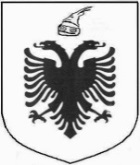 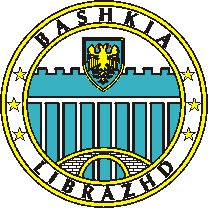 ______________________________              ___________________________________	                       R E P U B L I K A   E   S H Q I P Ë R I S Ë                                      BASHKIA LIBRAZHD                        DREJTORIA E TAKSAVE VENDOREP  / VENDIMNR. ____, DATË ____.____.2023“PËRMIRATIMIN E  PAKETËS FISKALE  (TAKSAVE DHE TARIFAVE VENDORE), NË BASHKINË LIBRAZHD  PËR VITIN 2024”PAKETA FISKALE       (e përditësuar)Baza Ligore mbështetur në: Ligjin Nr.9632, datë 30.10.2006 "Për sistemin e taksave vendore", i ndryshuar;Ligjin Nr.139/2015, datë 17.12.2015 "Per vetëqeverisjen vendore",shkronja "b" e pikës 1.3 të nenit 9, nenin 35, nenin 36,  shkronjën "f" të nenit 54;Ligjin Nr. 9920, datë 19.5.2008 "Për procedurat tatimore në Republikën e Shqipërisë", i ndryshuar; Ligjin Nr.44/2015 "Kodi i procedurave administrative të Republikës së Shqipërisë"; Ligjin Nr.8744, datë 22.02.2001 "Për transferimin e pronave të paluajtshme publike të shtetit në njësitë e qeverisjes vendore" i ndryshuar; Ligjin nr. 8438, datë 28.12.1998 "Për tatimin mbi të ardhurat", i ndryshuar; Ligjin Nr. 9482, datë 03.04.2006 "Për legalizimin, urbanizimin dhe integrimin e ndërtimeve pa leje", i ndryshuar; Ligjin nr.9975, datë 28.7.2008 "Për taksat kombëtare", i ndryshuar; Ligjin nr.10081, datë 23.2.2009 "Për licencat, autorizimet dhe lejet në Republikën e Shqipërisë", i ndryshuar; Ligjin Nr.10296, datë 08.07.2010 "Për Menaxhimin Financiar dhe Kontrollin"; Ligjin nr. 10304, datë 15.7.2010 "Për sektorin minerar në Republikën e Shqipërisë";Ligjin Nr. 10279, datë 20.05.2010 "Për kundravajtjet administrative", i ndryshuar, Ligjin nr.107/2014 "Për Planifikimin e Territorit" i ndryshuar; Ligjin nr. 115/2014 "Për ndarjen administrative–territoriale të njësive të qeverisjes vendore në Republikën e Shqipërisë"; Ligji nr.9723, datë 3.5.2007 “Për Qendrën Kombëtare të Regjistrimit”, i ndryshuar;Ligjin nr.68/2017 "Per Financat e Veteqeverisjes vendore"; Ligji Nr.10465, datë 29.9.2011 “Për shërbimin veterinar në Republikën e Shqipërisë”,; ndryshuar me Ligjin nr. 71/2020 “Për disa ndryshime dhe shtesa në Ligjin nr. 10465, datë 29.09.2011 “Për shërbimin veterinar në Republikën e Shqipërisë”,Ligjin nr.24/2017 "Për Administrimin e Ujitjes dhe të Kullimit";Ligjit Nr. 8450, datë 24.02.1999 “Për përpunimin dhe tregëtimin e naftës, gazit dhe nënproduktet e tyre”Ligjit Nr. 9218, datë 08.04.2004 “Për përcaktimin e proçedurave dhe të kushteve për dhënien e lejeve e të autorizimeve për tregëtimin e naftës, gazit dhe nënproduktet e tyre”,Ligji nr.10081, datë 23.2.2009, ”Për licencat, autorizimet dhe lejet në Republikën e Shqipërisë” i ndryshuar”;Ligji. Nr. 9385, datë 4.5.2005“Për pyjet dhe shërbimin pyjor”, shfuqizuar me Ligjin nr. 20/2020Ligji Nr. 9693, datë 19.3.2007 “Për fondin kullosor”, i ndryshuarLigji nr. 10463, datë 22.9.2011, “Për menaxhimin e integruar të mbetjeve”, i ndryshuar;  Ligji nr. 152/2015, datë 21.12.2015, “Për shërbimin e mbrojtjes nga zjarri dhe shpëtimin”;Vendimit Nr. 970, datë 02.12.2015 "Për përcaktimin e proceduravedhe të kushteve për dhënien e licencave për tregtimin e naftës bruto dhe nënprodukteve të saj"i ndryshuar me VKM 344,date 19.04.2017,Vendimit të Këshillit të Ministrave nr. 132, datë 7.03.2018 "Për metodologjinë për përcaktimin e vlerës së taksueshme të pasurisë së paluajtshme "Ndërtesa", e bazës së taksës për kategori specifike, natyrën dhe prioritetin e informacionit dhe të dhënave për përcaktimin e bazës së taksës, si dhe të kritereve dhe rregullave për vlerësimin alternativ të detyrimit të taksës"; Vendimit të Këshillit të Ministrave nr. 457, datë 26.07.2023 , Për disa ndryshime ne vendimin Nr 132 date 07.03.2018 te Keshillit te Ministrave  “ Per  metodologjinë për përcaktimin e vlerës së taksueshme të pasurisë së paluajtshme "Ndërtesa", e bazës së taksës për kategori specifike, natyrën dhe prioritetin e informacionit dhe të dhënave për përcaktimin e bazës së taksës, si dhe të kritereve dhe rregullave për vlerësimin alternativ të detyrimit të taksës .Udhezimit të përbashket i Ministrit të Zhvillimit Ekonomik, Turizmit, Tregtise dhe sipermarrjes të Ministrit të Transportit dhe Infrastruktures Nr. 8885, datë 07.11.2016 "Për kushtet kriteret që duhet të plotesojnë subjektet për transporin rrugor turistik.Ligji  Nr. 122/2020 P , Per disa ndryshime ne ligjin nr 9632, date 30.10.2006  ”Per Sistemin e taksave Vendore, të ndryshuar, si dhe bashkëpunimi midis drejtorive dhe sektoreve të bashkisë me propozim të Kryetarit të Bashkisë Librazhd, Këshilli Bashkiak i mbledhur sot më datë ___/___/2023VENDOSI:Miratimin e Taksave dhe Tarifave Vendore për Bashkinë Librazhd, si më poshtë vijon:	1.Të miratojë”Sistemin e Taksave dhe Tarifave Vendore” të Njësisë Administrative dhe 6 Njësive të tjera Administrative  Bashkia Librazhd për vitin 2024 bashkelidhur .Llojet e taksave subjekt i ketij vendimi :Taksa e Biznesit të VogëlTaksa mbi Pasurinë e Paluajtshme, në të cilën përfshihen taksa  mbi  ndërtesat ,taksa mbi truallin dhe taksa mbi tokën bujqësore. Taksa mbi te ardhurat personale.Taksa mbi kalimin  e të drejtës së pronësisë për Pasuritë e Paluajtshme.Taksa e ndikimit në infrastrukturë  nga ndërtimet e reja.Taksa e tabelës & reklame.Taksa e fjetjes në hotel.Taksa e rregjistrimit të përvitshëm të automjeteve të transportit rrugor.Taksa e rentes minerale. Kapitulli 1.A.TAKSAT VENDORENJESISA ADMINISTRATIVE LIBRAZHD1.Tatim i thjeshtuar mbi fitimin e biznesit te vogëlÇdo subjkt,  i cili kryen nje biznes , me ane te te cilit realizohet gjate vitit fiskal qarkullim me i vogel ose i barabarte me 8,000,000 ( tetemijlon) leke , u nenshtrohet detyrimeve te parashikuara .Të ardhurat gjithsej nga veprimtaria e biznesit te vogel nenkuptojne çdo lloj te ardhure , te realizuar gjate periudhes tatimore dhe perfshijne , pa u kufizuar vetem ne to; te ardhurat e realizuara nga furnizimi i mallrave dhe sherbimeve , te ardhurat nga pjesemarrjet,te ardhurat nga interesat ,  te ardhurat nga shfrytezimi i pasurise se luajtshme dhe te paluajtshme. Shkalla Tatimore .Shkalla tatimore e aplikueshme mbi fitimin e tatueshëm për tatimpaguesit që i nënshtrohen tatimit të thjeshtuar mbi fitimin e biznesit të vogël, me qarkullim vjetor nga 0 (zero) deri në 8 (tetë) milionë lekë, është 0 (zero).Parapagimi1. Këstet e parapagimit të tatimit të thjeshtuar mbi fitimin, për vitin vijues, për tatimpaguesit me qarkullim vjetor nga 5 (pesë) deri në 8 (tetë) milionë lekë, llogariten në bazë të të dhënave të deklaratës tatimore të një viti më parë. Forma dhe përmbajtja e deklaratës tatimore vjetore përcaktohen me udhëzim të Ministrit të Financave. Gjatë periudhës vijuese tatimore, tatimpaguesi parapaguan, në llogarinë e organeve tatimore ose në Postën Shqiptare, këstet tremujore të tatimit të thjeshtuar mbi fitimin, të biznesit të vogël, brenda datës 20 prill, për muajt: janar, shkurt e mars; brenda datës 20 korrik, për muajt: prill, maj e qershor; brenda datës 20 tetor, për muajt: korrik, gusht e shtator; dhe brenda datës 20 dhjetor, për muajt: tetor, nëntor dhe dhjetor.2. Në rast se aktiviteti i biznesit hapet, mbyllet apo pezullohet gjatë vitit fiskal, tatimi i thjeshtuar mbi fitimin e biznesit të vogël është proporcional me kohën e zhvillimit të aktivitetit dhe llogaritet në bazë të vetëdeklarimit të tatimpaguesit. Për tatimpaguesit e regjistruar për herë të parë gjatë vitit, tatimi i thjeshtuar mbi fitimin llogaritet në bazë të qarkullimit dhe të fitimit të tatueshëm, të parashikuar nga vetë tatimpaguesi, për periudhën nga data e regjistrimit deri në fund të vitit të parë kalendarik.3. Në rastin kur tatimpaguesi, në çdo kohë, gjatë periudhës tatimore, vërteton se tatimi i thjeshtuar mbi fitimin për këtë periudhë tatimore do të jetë, në mënyrë domethënëse, më i ulët se tatimi i thjeshtuar mbi fitimin, të periudhës paraardhëse, organet tatimore pranojnë zvogëlimin e parapagimeve, sipas rregullave të parashikuara me udhëzim të Ministrit të Financave.3/1. Nëse organet tatimore vlerësojnë dhe kanë të dhëna se tatimi i thjeshtuar mbi fitimin, për periudhën vijuese tatimore, do të tejkalojë me më tepër se 10 për qind tatimin e thjeshtuar mbi fitimin e periudhës së mëparshme tatimore, ato mund të rregullojnë në rritje parapagimet, në përputhje me tatimin e thjeshtuar mbi fitimin e vlerësuar prej tyre.4. Pagesat e kësteve të tatimit kryhen te bankat e nivelit të dytë dhe Postës Shqiptare për llogari të administratës tatimore, brenda datave 20 prill, 20 korrik, 20 tetor dhe 20 dhjetor të çdo viti. Me kryerjen e pagesës dhe marrjen e konfirmimit bankar të kryerjes së pagesës, tatimpaguesi shkon te zyrat e shërbimit tatimpagues tatimor dhe, kundrejt paraqitjes së dokumentit bankar të pagesës, merr “Pullën e tatimit” të këstit, për të cilin ka bërë pagesën. Dizenjot dhe elementet e pullës caktohen me udhëzim të Ministrit tëFinancave. Tatimpaguesi e vendos pullën e tatimit lart certifikatës së regjistrimit në QKR për të lehtësuar ushtrimin e kontrollit vizual nga organet kompetente. Këto dokumente prodhohen nga Shtypshkronja e Letrave me Vlerë dhe shpenzimet përballohen nga Drejtoria e Përgjithshme e Tatimeve. “Pulla e tatimit” duhet të përmbajë elemente të sigurisë së lartë për të shmangur falsifikimin e tyre. 5. Drejtoritë rajonale tatimore bëjnë regjistrimin e arkëtimit tremujor të tatimit, që shërben si dokument bazë për rakordimin e pagesës së tatimit me zyrat e tatimeve të bashkive. Regjistrimi bëhet në një regjistër të veçantë ose në mënyrë elektronike, forma dhe përmbajtja e të cilit përcaktohen me udhëzim të Ministrit të Financave.DeklarimiÇdo tatimpagues, subjekt i tatimit të thjeshtuar mbi fitimin e biznesit të vogël, është i detyruar që deri më 10 shkurt të vitit që pason periudhën tatimore të dorëzojë një deklaratë vjetore tatimore, ku të jepen hollësisht të ardhurat gjithsej, shpenzimet e zbritshme, fitimi i tatueshëm, si dhe çdo hollësi tjetër e përcaktuar me udhëzim të ministrit të Financave dhe Ekonomisë për plotësimin dhe dorëzimin e deklaratës tatimore vjetore.Administrimi i tatimitDrejtoria e Përgjithshme e Tatimeve nëpërmjet drejtorive rajonale tatimore është e ngarkuar me vlerësimin dhe kontrollin e tatimpaguesve, subjekt i tatimit të thjeshtuar mbi fitimin e biznesit të vogël.Administrata rajonale tatimore krijon një regjistër të veçantë mbi biznesin e vogël, në bazë të të dhënave që merr nga bashkitë. Ky regjistër do të përditësohet me hapjen e biznesve të reja.Transferimi i të ardhurave në llogaritë e njësive të qeverisjes vendore dhe në buxhetin e shtetit dhe komisioni i agjentit tatimorAdministrata Tatimore Qendrore transferon të ardhurat nga tatimi i thjeshtuar mbi fitimin e biznesit të vogël në llogari të bashkive, ku ka vendndodhjen biznesi i taksueshëm, brenda datës 10 të muajit pasardhës, kur janë arkëtuar tatimet.Administrata Tatimore Qendrore, për shërbimin që kryen, merr një komision. Ky komision llogaritet në përqindje të shumës së tatimit që kanë arkëtuar dhe kanëtransferuar në buxhetin e njësive të qeverisjes vendore, i cili është në masën 1 për qind dhe derdhet në llogari të Administratës Tatimore Qendrore. Komisioni kalon në llogari të Buxhetit të Shtetit, në bazë të legjislacionit në fuqi mbi përdorimin e të ardhurave dytësore, të krijuara në institucionet buxhetore dhe për mbulimin e kostove të “Pullave të tatimit”.Bashkëpunimi1. Drejtoria Rajonale Tatimore njofton Bashkinë jo më pak se një herë në gjashtë muaj për punën e bërë për nivelin e vjeljes së këtij tatimi.2. Bashkitë, kur e gjykojnë të nevojshme, i kërkojnë organit tatimor kryerjen e veprimeve për plotësimin e detyrave për administrimin e tatimit dhe derdhjen në favor të saj, sipas afatit ligjor të të ardhurave nga tatimi i thjeshtuar i fitimit mbi biznesin e vogël.2. Taksa mbi pasurinë  e paluajtshmeTaksës mbi pasurinë e paluajtshme i nënshtrohen të gjithë personat fizikë ose juridikë, vendas ose të huaj, pronarë apo përdorues të pasurive të mësipërme, në territorin e Republikës së Shqipërisë, pavarësisht nga niveli i shfrytëzimit të këtyre pasurive. Bëjnë përjashtim rastet kur në ligj parashikohet ndryshe. Detyrimin për taksën mbi pasurinë e paluajtshme e ka, sipas rastit, pronari ose bashkëpronari, sipas pjesës që zotëron, apo përdoruesi i pasurisë së paluajtshme, për pasuritë që nuk janë të pajisura me dokumente pronësie. “Pasuri e paluajtshme” janë trualli, toka bujqësore dhe ndërtesat mbi dhe nën tokë, sipas përcaktimit të Kodit Civil dhe legjislacionit për regjistrimin e pasurive të paluajtshme. “Kadastra Fiskale” është regjistri qendror i bazës së të dhënave të pasurisë së paluajtshme që shërben për qëllime të administrimit të taksës mbi pasurinë e paluajtshme.Në taksat mbi pasurinë e paluajtshme përfshihen: Taksa mbi ndërtesënTaksa mbi truallinTaksa mbi tokën bujqësore2.1. Taksa mbi ndërtesatPerkufizime:“Çmim vlerësues”, njësia matëse e vlerës për metër katror të sipërfaqes së ndërtimit të pasurisë së paluajtshme.Ky çmim mund të jetë çmimi i tregut ose çmimi i vlerësuar i përcaktuar me këtë metodologji.“Ndertese”: është objekti/objektet e ndërtuara mbi/nën sipërfaqen e tokës ose të lidhura me tokën dhe që përfaqëson një strukturë ndërtimore me një ose më shumë njësi pronësore, e cila është objekt i taksës mbi ndërtesën sipas përcaktimit të dhënë në ligj.“Ndërtesë e papërfunduar”, objekti ndërtimor në tërësi ose/edhe ajo pjesë e ndërtesës ekzistuese, për të cilin zhvilluesi është pajisur me leje ndërtimi, por që nuk ka arritur ta përfundojë atë sipas afatit të përcaktuar në aktin e miratimit të kërkesës për leje ndërtimi.“Njësi pronësore”, ndërtesa ose pjesë e saj, e cila është në pronësi/përdorim të individit, të një personi fizik apo të një personi juridik, dhe që është e ndarë ligjërisht nga pronat e tjera të pasurisë së paluajtshme “ndërtesë”. Njësia pronësore mund të përdoret për qëllim banimi ose/edhe për qëllim veprimtarie ekonomike etj.“Ndarje e njësisë pronësore për banim”, pjesa e njësisë pronësore që përdoret për qëllim banimi.“Ndarje e njësisë pronësore për veprimtari ekonomike”, pjesa e njësisë pronësore që përdoret për qëllim veprimtarie ekonomike.“Përdorues”, individi, personi fizik ose personi juridik, që ka në përdorim ndërtesën/ njësinë pronësore për qëllime banimi, veprimtarie ekonomike apo për veprimtari joekonomike, pavarësisht nga fakti nëse kjo ndërtesë/njësi pronësore ka titull pronësie ose jo.“Taksapagues”, çdo individ, person fizik ose juridik, vendës ose i huaj, pronar apo përdorues i pasurive të paluajtshme në territorin e Republikës së Shqipërisë, pavarësisht nga niveli i shfrytëzimit të këtyre ndërtesave. Detyrimin për pagimin e taksës mbi pasurinë e paluajtshme “ndërtesë” e kanë, sipas rastit, pronari ose bashkëpronari, sipas pjesës që zotëron, apo përdoruesi i pasurisë së paluajtshme, për pasuritë që nuk janë të pajisura me dokumente të pronësisë, personat që kanë aplikuar për legalizim të ndërtesës, zhvilluesit, të cilët nuk arrijnë të mbyllin ndërtimin sipas lejes përkatëse të lëshuar nga njësia e vetëqeverisjes vendore.“Vlerë e pasurisë”, vlera aktuale e pasurisë së paluajtshme ndërtesë/njësi pronësore e njohur me dokumente ligjore ose vlera e përcaktuar me një nga metodat e përshkruara në këtë metodologji.Vlera e pasurisë është baza e taksueshme mbi të cilën aplikohet shkalla e taksës së pasurisë së paluajtshme ndërtesë/njësi pronësore.Vlera e pasurisë llogaritet si shumëzim i çmimit për metër katror me sipërfaqen e ndërtesës/njësisë pronësore.“Veprimtari ekonomike”, çdo veprimtari e kryer nga prodhuesit, tregtarët, personat që furnizojnë mallra dhe shërbime, përfshirë veprimtaritë nxjerrëse, industriale, tregtare, të shërbimit, bujqësore dhe veprimtaritë profesionale.Veprimtari ekonomike konsiderohet, gjithashtu, shfrytëzimi i pasurisë së trupëzuar ose të patrupëzuar, me qëllim realizimin e të ardhurave me karakter të vazhdueshëm.Baza e taksës mbi ndërtesat është vlera e nderteses,qe llogaritet ne perputhje me metodologjine per procedurat e percaktuara me Vendim te Keshillit te Ministrave.Keshilli i Ministrave ne baze te vjetersise se ndertese,mund te specifikoje nenkategori perkatese.Detyrimit te ketyre taksave u nenshtrohen te gjithe individet, personat fizike dhe juridike vendas dhe te huaj pronare te pasurive te paluajtshme qe gjenden ne teritorin e Bashkise Librazhd .Taksat llogariten si detyrim vjetor i taksapaguesit.Kur pronesia ose bashkepronesia mbi to mbaron, taksapaguesi çlirohet nga pagesa e metejshmeDetyrimi për taksën mbi ndërtesën është vjetor.Shkalla e takses mbi ndertesen aplikohet si perqindje e bazes se takses si me poshte:0.05 % per ndertesen qe perdoret,shfrytezohet per banim.0.2%per ndertesen qe perdoret ,shfrytezohet per veprimtari ekonomike.30%e shkalles se takses perkatese per te gjithe siperfaqen ndertimore,per te cilen zhvilluesi eshte pajisur me leje ndertimi dhe nuk ka arritur ta perfundoje ate sipas afatit te percaktuar ne aktin e miratimit te kerkeses per leje ndertimi.Çmimi reference i shitblerjeve te pronesive per Qytetin e Librazhdit eshte 44.000 leke/m2Sipërfaqja e prezumuar:Nëse identifikohet ekzistenca, por nuk arrihet të përcaktohet sipërfaqja e ndërtesës/njësisë pronësore, përdoren vlerat referuese për sipërfaqe, si më poshtë vijojnë: a) 100 (njëqind) metër katror sipërfaqe për njësi pronësore, për ndërtesat për banim; b) 70 (shtatëdhjetë) metër katror sipërfaqe për njësi pronësore, për ndërtesat për banim, të privatizuara me ligjin nr. 7652, datë 23.12.1992, “Për privatizimin e banesave shtetërore”, të ndryshuar.Për ndërtesat e privatizuara me ligjin nr. 7652, datë 23.12.1992, “Për privatizimin e banesave shtetërore”, të ndryshuar, çmimi për metër katror është 70 ((shtatëdhjetë) për qind e çmimit sipas zonave të tabelës, vetëm në rastin e shitjes së pare.ÇMIMET MESATARE PËR METËR KATROR SIPËRFAQE NDËRTIMI PËR NDËRTESAT QË NUK SHËRBEJNË PËR BANIMa) Çmimi për metër katror sipërfaqe ndërtimi për veprimtari tregtimi dhe shërbimi është 1.5 (një pikë pesë) herë më i lartë se çmimi i sipërfaqeve të banimit sipas qyteteve. Në këtë kategori do të përfshihen edhe ndërtesa tregtare, ku njëkohësisht realizohen edhe procese të përziera prodhim, tregtim ose/edhe shërbime me pakicë. b) Çmimi për metër katror sipërfaqe ndërtimi për parkim të mbuluar dhe bodrume është 70 (shtatëdhjetë) për qind e çmimit të sipërfaqeve të apartamenteve të banimit sipas qyteteve. c) Çmimi për metër katror sipërfaqe ndërtimi për parkim të hapur është 30 (tridhjetë) për qind e çmimit të sipërfaqeve të apartamenteve të banimit sipas qyteteve. ç) Çmimi për metër katror sipërfaqe ndërtimi të destinuara për veprimtari industriale, si: prodhim, përpunim ose magazinim të mallrave industriale, duke përfshirë fabrikat, depot, magazinat dhe objektet e tjera të ngjashme, është 50 (pesëdhjetë) për qind e çmimit të sipërfaqeve të banesave të zonës përkatëse sipas qyteteve.    d) Çmimi për metër katror sipërfaqe ndërtimi që përdoren për bujqësi dhe blegtori apo veprimtari mbështetëse, si grumbullim, magazinim dhe ruajtje të produkteve bujqësore dhe blegtorale është 30 (tridhjetë) për qind e çmimit të sipërfaqeve të banesave të zonës përkatëse, me përjashtim të përpunimit ushqimor. dh) Çmimi për metër katror sipërfaqe ndertimore per ndertimet e reja regjistruar sipas lejes se perdorimit ne ASHK, pas hyrjes ne fuqi te ketij vrndimi , do te indeksohet me koeficentin 0.2   ( zero pike dy) here me i larte se cmimi i siperfaqes se apartamentit te banimit sipas listes se percaktuar aneksin 1 qe i bashkelidhet ketij vendimi , per 5 vitet e para pas regjistrimit te lejes se perdorimit ne ASHK. Bazuar ne Ligjin Nr 9632, date 30.10.2006 I ndyshuar,  Ligjin 106/2017 ,  Kreu IV , “ Taksa mbi pasurine e Pasluajtshme”  , neni 21 , pika 3  ku percaktohet se; Keshilli Bashkiak vendos per nivelin e takses, qe do te zbatohet per cdo kategori minimale te  bazes takses te parashikuar ne aneksin 1  ne kufijte plus / minus 30 per qind te nivelit tregues takses per kategorite perkatese.Niveli i taksës mbi ndërtesat: Niveli për kategoritë dhe nënkategoritë, nivelet treguese të taksës mbi ndërtesën prezantohen si më poshtë vijon:Çmimet mesatare për ndërtesat për veprimtari ekonomike në qytet  Bashkia Librazhd .Çmimet mesatare për ndërtesat për veprimtari ekonomike në 6 njësite administrative  të Bashkisë Librazhd .Përjashtime:Përjashtohen nga pagesa e taksës së ndërtesës:a) pronat e shtetit dhe të njësive të qeverisjes vendore, që përdoren për qëllime jofitimprurëse; b) pasuritë në pronësi të shtetit, të kaluara me vendim të Këshillit të Ministrave, nën administrimin e shoqërive publike shtetërore; c) ndërtesat e banimit, që shfrytëzohen nga qiramarrësi me qira të paliberalizuara; ç) banesat sociale në pronësi të bashkive; d) pasuritë e paluajtshme-ndërtesa, pronë e subjekteve juridike ose fizike, që në bazë të marrëveshjeve me bashkitë përdoren nga këto të fundit si banesa sociale; dh) ndërtesat që përdoren nga komunitetet fetare, në funksion të veprimtarisë së tyre; e) strukturat akomoduese “Hotel/Resort me katër dhe pesë yje, status special”, sipas përcaktimit në legjislacionin e fushës së turizmit dhe që janë mbajtës të një marke tregtare të regjistruar dhe njohur ndërkombëtarisht “brand name”; ë) ndërtesat e banimit, të deklaruara si vendbanim nga kryefamiljarët që përfitojnë vetёm pension pleqërie/pension social, kur familja e tyre përbëhet vetёm nga pensionistë, ose dhe me persona në ngarkim të tyre, që janë të paaftë për punë; f) ndërtesat e banimit të kryefamiljarëve që trajtohen me ndihmë ekonomike; g) ndërtesat kulturore, nën mbrojtje të përkohshme ose të përhershme, për kohën në të cilën deklarohet mbrojtja, sipas legjislacionit në fuqi për monumentet e kulturës dhe/ose trashëgiminë kulturore, të cilat përdoren vetëm për qëllime jofitimprurëseDokumentat që vertetojne për përjashtimin nga taksa e ndërtesës:Zyrat e ndihmes ekonomike për kryefamiljarët që trajtohen me ndihmë ekonomike, te dorëzojnë pranë zyres së tatim-taksave, Drejtorise Taksave Vendore ,listen e kryefamiljareve me dt 30 te cdo muaji, duke filluar nga dt 30 dhjetor 2023 e ne vazhdim.Per pensioniste, pa person tjeter, duhet te dorzohet, certifikata familjare,  libreze pensioni ose vertetim nga sigurimet shoqerore, çertifikatë pronesie .Për qiramarresit, kontrata e qirase.Struktura përgjegjesë për vjeljen e taksës mbi ndërtesat për kategoritë “biznes” dhe “familjare” eshte Njesite administrative,  Drejtoria e Taksave Vendore , dhe e cila kryen llogaritjen ne baze te siperfaqes dhe vleres se takses dhe kategorive ne tabelen e cituar me lart  dhe agjenti tatimor perkates.Aftet e pageses se takses:Per kategorine “Biznes” ky detyrim paguhet brenda dates 30 Shtator 2024 per biznesin e vogel , ambulantet ,  ndertesat ,dhe biznesi i madh  brenda dates 30 Qershor 2024.Per kategorine “Familjare”,  taksa e nderteses do te paguhet brenda datë 31.12.2024Sanksione:Për mospagesë në afatin e caktuar per kategorine biznese/institucione do të zbatohen procedurat për marrjen e masave të detyrimit tatimor sipas ligjit nr 9920, date 19,05.2008, “Per Procedurat Tatimore ne Republiken e Shqiperisë” dhe do të aplikohet gjobë në masën 0.06 % çdo muaj vonesë, por jo më shumë se 365 dite.Mënyra e pagesësDetyrimi për taksën mbi ndërtesën është vjetor.
Për kategorinë e ndërtesave që shfrytëzohen për banim, detyrimi paguhet në këste të barabarta, për çdo muaj përkatësisht nga çdo familje. Ky detyrim do të evidentohet në faturën e konsumit të ujit. Likuidimi i kësaj pagese do të kryhet njëkohësisht me pagesën e konsumit të ujit. Detyrimi për biznesin llogaritet nga Drejtoria e Taksave Vendore  dhe shlyhet pranë çdo banke të nivelit të dytë, ne sportelet e Posta Shqiptare sh.a ne afatet e caktuara . Afati i njoftimit të tatimpaguesit do të jetë deri në datën 30.04.2024.2.2 Taksa mbi TruallinPërkufizimi: Truall është një sipërfaqe toke, jo bujqësore, që ndodhet brenda vijës kufizuese të ndërtimit, e përcaktuar nëpërmjet dokumenteve ligjore të planifikimit, e miratuar për të ndërtuar mbi të. Baza e taksës: Është sipërfaqja e truallit, në metër katror, në pronësi apo përdorim të taksapaguesit. Niveli i taksës mbi truallin paraqitet si më poshtë:Detyrimi për pagesë: Detyrimi për taksën mbi truallin është vjetor. Njesite Administrative dhe Drejtoria e Taksave Vendore kryen llogaritjen në bazë të sipërfaqes dhe vlerës së taksës sipas tabelës dhe klasifikimit më sipër.Strukturat përgjegjëse për llogaritjen e taksës :Struktura e ngarkuar per vjeljen e takses mbi truallin per biznesin eshte Drejtoria e taksave Vendore prane bashkise Librazhd . Struktura e ngarkuar per vjeljen e takses mbi truallin per familjaret eshte Drejtoria e taksave Vendore prane Bashkise Librazhd, agjenti tatimor UK (per Njesine Librazhd ) kurse per njesite e tjera administrative , struktura e ngarkuar eshte Njesia Administrative .Afatet e pageses. Detyrimi vjetor per kategorine truall per qellime banimi nga individet do te shperndahet per periudhen Janar – Dhjetor 2024 dhe do te paguhet se bashkiu me faturen mujore te furnizimit me uje dhe kanalizimeve prane sportelit te  Ujesjellesit Librazhd . Per te gjitha familjet e tjera qe nuk kane nje kontrate te lidhur me Ujesjellesin , detyrimi vjetor per taksen e truallit  do  te paguhet prane sporteleve te bankave te nivelit te dyte  per njesine administrative Librazhd dhe per njesite e tjera administrative ne Njesine Administrative brenda dates 31.12.2024. Detyrimi për Biznesin llogaritet nga Drejtoria e Taksave  Vendore dhe shlyhet pranë çdo banke të nivelit të dytë, ne arken e bashkise   brenda datës 30 Qershor të vitit fiskal per biznesin e madh , dhe 30 Shtator te vitit fiskal per biznesin e vogel . Akt-detyrimet per taksen e pasurise se palujteshme per Bashkine Librazhd dhe njesite administrative do te plotesohen dhe shperndahen deri me 30.04.2024.2.3 Taksa mbi token  bujqesore Përkufizimi: “Tokë bujqësore” është toka e përcaktuar si e tillë në regjistrin e zyrave të regjistrimit të pasurisë. Baza e taksës: Është sipërfaqja e tokës bujqësore, në hektar, në pronësi apo në përdorim të taksapaguesit. Sipërfaqja e tokës përcaktohet mbi bazën e dokumentave të pronësisë, formularit nr.6, aktit të pronësisë, çertifikatës së regjistrimit të tokës.Në rast të mungesës së dokumentacionit të pronësisë, përdoruesi i tokës bujqësore bën një vetëdeklarim të sipërfaqes së tokës bujqësore, pranë bashkisë ku ndodhet toka. Niveli i taksës mbi tokën bujqësore caktohet në lekë për hektar.Detyrimi i taksës llogaritet si shumëzim i nivelit të taksës me bazën e tatueshme.Niveli i taksës mbi tokën bujqësore paraqitet si më poshtë:Kategoritë minimale të bazës së taksës dhe nivelet treguese të taksës për çdo kategori janë si vijon:Taksa mbi tokën bujqësore është  detyrim vjetor. Struktura e ngarkuar per  llogaritjen dhe mbledhjen e e takses se tokes bujqesore, eshte zyra e tatim-taksave te Njesise Administrative perkatese te Bashkise  Librazhd.Afati i njoftimit të tatimpaguesit do të jetë deri në datën 30.04.2023.Detyrimi vjetor per kategorine toke bujqesore per qellime biznesi do te paguhet brenda dates 30.06.2024 per biznesin e madh ,dhe 30.09.2024  per biznesin e vogel . Per kategorine “Familjare”,  taksa e tokes bujqesore  do te paguhet, deri në datën 31.12.2024.Përjashtohen nga taksa ,tokat bujqësore, që mbillen me kultura drufrutore dhe vreshtari për pesë vitet e para nga çasti i mbjelljes. Struktura e ngarkuar per vjeljen e takses mbi token bujqesore per biznesin eshte Drejtoria e Taksave Vendore prane Bashkise Librazhd , kurse per 6 njesite e tjera administrative , struktura e ngarkuar eshte Njesia Administrative .3. Taksa mbi te ardhurat personaleNga te ardhurat personale 2 % e te ardhurave xhirohen nga Drejtoria Rajonale e Tatim Taksave per llogari te Bashkise .Të ardhurat e ndara nga Tatimi mbi të Ardhurat Personale përfshijnë tatimin mbi të ardhurat personale si të nëpunësve publikë, ashtu edhe të atyre të punësuar në sektorin jo-publik si dhe tatimin mbi të ardhurat e krijuara nga individë nga interesi, qiraja, llotaritë, lojërat dhe burime të tjera.Baza e taksës: Tatimi mbi të ardhurat personale, llogaritet mbi të ardhurat e individëve. Njësitë e vetëqeverisjes vendore përfitojnë si taksë të ndarë, 2 (dy) për qind e të ardhurave nga tatimi mbi të ardhurat personale. Strukturat përgjegjëse për vjeljet e taksës: Drejtoria Rajonale të Tatimeve eshte përgjegjëse për arkëtimin. Ministria e Financave shpërndan të ardhurën takuese për Bashkinë Librazhd.4. Taksa mbi kalimin e të drejtës së pronësisë për pasuritë e paluajtshme.Baza e taksës mbi kalimin e së drejtës së pronësisë për ndërtesat është sipërfaqja e ndërtimit, pronësia e së cilës transferohet.Baza e taksës për kalimin e së drejtës së pronësisë për pasuritë e tjera të paluajtshme është vlera e shitjes së tyre.Niveli i taksës: Detyrimi tatimor llogaritet si shumëzim i nivelit të taksës me bazën e tij.Taksa mbi kalimin e së drejtës së pronësisë për pasuritë e paluajtshme vendoset për ndërtesat dhe të gjitha pasuritë e paluajtshme në çastin e kalimit të së drejtës së pronësisë mbi to.Bazuar ne  ligjin nr.9716 datë 16/04/2007 “Për disa ndryshime në ligjin nr.8438,datë 28/12/1998 për  Tatimin mbi  të  ardhurat  kalimi së drejtës së pronësisë.Tatimi paguhet nga individi që kalon të drejtën e pronësisë mbi pasurinë e paluajtëshme.Nivelet e takses se kalimit te pronesise mbi ndertesat jane:Struktura e ngarkuar për vjeljen e kësaj takse është Zyra Vendore e Rregjistrimit të Pasurive të Paluajtshme( ASHK) e cila në rolin e agjentit tatimor, përfiton 3%( tre për qind)të shumës së arkëtuar dhe diferencën prej 97 % e derdhin për llogaritë buxhetit përkatëstë bashkisë, në territorine së cilës ndodhet pasuria,jomë vonë se data 30 e muajit pasardhës.Përjashtime:  Perjashtohen nga pagimi i takses e se drejtes se pronesise per pasurite e paluajtshme :Enti Kombetar i Banesave, Ministria e Financave dhe organet e qeverisjes qendrore e vendore .Personat, te cilet jane subjekt i tatimit mbi te ardhurat vetjake, mbeshtetje te ligjit nr. 8438, date 28.12.1998  “Per Tatimin mbi te Ardhurat”.Subjektet, që dhurojnë pasuri të paluajtshme kur përfitues të drejtëpërdrejtë janë :1) Institucionet dhe entet shtetërore e publike, qëndrore e vendore;2) Bashkësite fetare ose organizatat Jofitimprurese , kur dhurimi lidhet me ate pjese te veprimtarise se tyre pa qellim fitimi.Ne keto raste dhuruesi ,pasi ka marre vërtetim nga Keshilli Bashkiak për përjashtimin nga taksa , bën rregjistrimin e pasurisë se paluajtshme të dhuruar. Në çastin e regjistrimit, dhuruesi paguan pjesën,që i takon agjentit të taksave.      3)  Në rastet kur pranohet nga vete palet ose kur vertetohet ligjerisht simulim i dhurimit për llogari të një shitjeje, për shmangie nga taksa, zbatohen taksa sa dyfishi i vleres,pavarsisht nga përgjegjësite e tjera sipas ligjeve ne fuqi.5.Taksa e ndikimit ne infrastrukture nga ndertimet e rejaBaza e taksës: Baza e taksës është vlera në lekë e investimit të ri që kërkohet të kryhet ose vlera në lekë e çmimit të shitjes për metër katror të investimit të ri. Klasifikimi si investim i ri përcaktohet në përputhje me legjislacionin në fuqi për dhënien e lejes së ndërtimit. Ligji nr  107/2014 date 30.07.2014”Per planifikimin e dhe kontrollin teritorit.Niveli i takses: shprehet ne  perqindje e vleres se investimitdhe eshte ne kufijte 1deri ne 6 % te kesaj vlere.Detyrimi per taksen i takon investitorit.E ardhura nga taksa per cdo rast mblidhet nga organi qe leshon lejen e ndertimit dhe arketohet per llogari te Bashkise qe mbulon teritorin ku do te behet investimi.Kjo taksë zbatohet për zhvillimet që kërkojnë pajisjen me lejë ndërtimi dhe llogaritet mbi çmimin referencë ose preventivin e investimit të ri që kërkohet të kryhet, ose vlera ne leke e cmimit te shitjes per m2 te investimit te ri, duke perzgjedhur ate qe ka vleren me te larte.Taksa e ndikimit në infrastrukturë nga ndërtimet e reja dhe te gjitha tarifat e tjera, paguhen para dorëzimit të dokumentit të lejës së ndërtimit.Niveli i taksës së ndikimit në infrastrukturë sipas kategorive dhe nënkategorive për klasifikimin e investimeve, është si më poshtë:5.1.Taksa e ndikimit ne Infrastrukture .5.2 APLIKIMETDetyrimi për llogaritjen dhe vjeljen e kësaj tarife e ka Sektori i Urbanistikes ,Drejtoria e Planifikimit dhe Kontrollit të Zhvillimit të Territorit.Pagesa do të kryhet pranë arkës të Bashkise ose Bankave të Nivelit të Dytë.6.Taksa e tabelës dhe reklames Baza e taksës: Taksa e tabelës aplikohet për të gjitha subjektet që duhet të vendosin emërtimin e subjektit në pamjen ballore të njësisë ku zhvillojnë veprimtarinë, në hapësira të tjera publike tëlejuara ose private, qofshin këto të lëvizshme ose të palëvizshme dhe që shërbejnë për qëllime identifikimi.Kjo taksë aplikohet për të gjitha subjektet fizike,juridike,private e shtetërore,vendas apo të huaj që kryejnë veprimtarinë e tyre brenda territorit të Bashkise Librazhd.Niveli i taksës për Bashkine Librazhd është si mëposhtë vijon:Afatet e pagesës: Derdhja e të ardhurave për këtë taksë në favor të Bashkise.Për subjektet  detyrimi paguhet brenda datës 30 Qershor 2024  per biznesin e madh dhe 30 Shtator 2024  biznesin e vogel  , ndertesat , ambulante, subjekte fermere  .Per subjektet e reja mbas afateve  te percaktuara me lart ,kane afatin 30  dite mbas momentit te  rregjistrimit ne rregjistrin e taksapaguesve te Bashkise .Për subjektet e reja detyrimi tatimor do të llogaritet që nga muaji / data  që subjekti regjistrohet pranë QKB dhe paguhet sipas afateve te pikes 1. Taksa e tabelës për qëllime identifikimi paguhet për çdo njësi ku subjekti zhvillon aktivitetin nga muaji korrent që regjistrohet pranë QKB.Për subjektet e reja detyrimi llogaritet dhe paguhet menjëherë sipas periudhës së përcaktuar në kontratën e nënshkruar me strukturat përkatëse të Bashkisë.Për “kategorinë 4”6.4 detyrimi llogaritet sipas ditëve të përcaktuara në lejen përkatëse të lëshuar nga strukturat përkatëse të Bashkisë dhe paguhet menjëherë.Sanksione: Tatimpaguesi,i cili nuk arrin që,brenda afatit të parashikuar, të paguajë shumën e detyrimit tatimore të kontributit,detyrohet të paguajë një gjobë,të barabartë me 0,06 për qind të shumës së detyrimit të papaguar për çdo ditë,gjatë së cilës pagesa nuk është kryer.Në asnjë rast,kamata nuk llogaritet për një periudhë më të gjatë se 365 ditë kalendarike.Struktura e ngarkuar për miratim per te vendosur tabele identifikuese/ reklamuese eshte Drejtoria e Planifikimit dhe Zhvillimit te teritorit prane Bashkise Librazhd , bazuar kjo ne kerkesen e vete subjektit qe do te vendose tabele identifikuese / reklamuese.Struktura e ngarkuar per identifikim , matjen dhe perllogaritjen e kesaj takes eshte Sektori i  Kontrollit Territorit.Struktura e ngarkuar për vjeljen e kësaj takse është Sektorit  të Taksave dhe Tarifave Vendore, Drejtoria e Taksave Vendore prane Bashkise Librazhd .Struktura e ngarkuar për penalitetet përmos pajisje me lejë për vendosje tabele reklamuese është Policia Bashkiake, Sektori i  Kontrollit Territorit . Për kategorinë tabelë për qëllime reklamimi, të thjeshta dhe elektronike: Struktura/drejtoria përgjegjëse per kontrollin e zhvillimit të territorit ngarkohet për shqyrtimin e kërkesës se subjektit, si dhe për hartimin e dokumentacionit të plotë të marrjes së lejes për vendosjen e reklamave dhe përcaktimin e sipërfaqeve objekt taksimi. Kjo drejtori njofton në mënyrë periodike Drejtorinë e Taksave  Vendore në lidhje me të gjitha ndryshimet në sipërfaqe (shtesa apo pakësime) që janë objekt i kësaj takse.Afati i njoftmit tatimpaguesve: 30.04.2024.7.Taksa e fjetjes në hotel.Përkufizimi: Strukturat akomoduese do të përfshijnë kategoritë si më poshtë: a)“Bujtinë”; b)“Fjetinë” (Hostel); c)“Kamping”; ç)“Hotel”; d)“Motel”; dh)“Resort”; e)“Qendër kurative”; Baza e taksës: Është numri i netëve të qëndruara në hotel për person, çmimi i fjetjes, sipas rastit, për dhomë ose për person, për një natë. Janë subjekt i taksës të gjithë hotelet, motelet, stabilimentet turistik, shtëpitë e pritjes, turizëm familjar dhe çdo objekt tjetër që përdoret për këtë ushtrim veprimtarie.Niveli i taksës është si më poshtë:Detyrimi për taksën i takon klientit që strehohet në hotel, detyrim i cili mbahet nga hoteli për llogari të bashkisë, në territorin e së cilës ndodhet hoteli.Në faturën e hotelit shënohet çmimi i fjetjes dhe mbi të vlera e taksës. Derdhja e të ardhurave për këtë taksë nga hoteli në favor të bashkisë, në juridikionin e së cilës ndodhet vendndodhja e tij, bëhet brenda datës  se caktuar per pagese sipas kategorise se biznesit .Struktura për llogaritjen e kesaj takse i takon Specialisteve  të Sektorit të Taksave Vendore ne Bashkine Librazhd . Afati për  pagesën e kësaj takse së mbledhur nga taksapaguesi për fjetjen në hotel, kalohet në llogari të Bashkisë Librazhd  brenda datës 5 te muajit pasardhës.Subjektet duhet të bëjnë vetëdeklarimin e numrit të netëve të qëndrimit në hotel(vjetore)shoqëruar me dokumentacion justifikues.Në rastet kur subjektet nuk mbajnë regjistër të klientëve që flejnë në hotel,administratës i lind e drejta të bëjë vlersimin.Taksa e fjetjes në hotel llogaritet jo më pak se 150  dite kalendarike ne vit per Hotelet .Sanksione: Për mospagesë në afatin e caktuar do të zbatohen procedurat për marrjen e masave të detyrimit tatimor sipas ligjit nr 9920, date 19,05.2008, “Per Procedurat Tatimore ne Republiken e Shqiperisë” dhe do të aplikohet gjobë në masën 0.06 % çdo dite vonesë, por jo më shumë se 365 dite .8.Taksa e rregjistrimit të përvitshem të automjeteve të transportit rrugor.Baza e taksës: Lloji i mjetit të transportit rrugorë eshtë bazë për taksën: Cilindrata në cm3 x koeficientin fiks sipas vjetërsisë x taksa fikse për llojin e karburantit. Detyrimi për pagimin e taksës i takon pronarit të mjetit.Drejtoritë Rajonale të Drejtorisë së Përgjithshme të Shërbimeve të Transportit Rrugor(DRSHTRR),janë agjent tatimor të mbledhjes së taksës vjetore të mjeteve të përdorura.Afati i derdhjes se takses mujore te mbledhur nga kjo drejtori, është brenda dates 30 të çdo muaji,për llogaritë organeve   tatimore   të  administratës  qendrore  dhe   njësive   të   qeverisjes  vendore, mbështetur në vend banimin e taksapaguesit qëzotëron mjetin e transportit. Nga shuma e përgjithshme e të ardhurave mujore të arkëtuara nga taksa vjetore e mjeteve të përdorura,drejtoritërajonale të DPSHTRR-së,pasi mbajnë komisionin prej 5 (pesë)% të   totalit  mujor   të   të  ardhurave,  derdhin  me   anë  të   faturës  për   arkëtim,  25 % të këtyre të ardhurave në llogarinë bankare të degës së thesarit të rrethit,ku është njësia e qeverisjes vendore. Rakordimi i pagesës së taksës ndërmjet strukturave të DRSHTRR-së me organet tatimore të administrates qendrore dhe vendore kryhet në bazë të regjistrit ditor të taksës vjetore të mjeteve të përdorura,formati i të cilit është i përcaktuar me udhëzim të Ministrit të FinancaveStruktura e ngarkuar për vjeljen e kësaj takse është Drejtoria Rajonale e Shërbimeve të Transportit Rrugor.9.Renta  MinerareBaza e taksës: Çdo person fizik apo juridik, që është i liçencuar dhe/ose vepron në industrinë minerare, sipas një marrëdhënieje kontraktuale me ministrin përgjegjës për ekonominë, duhet të paguajë rentë minerare për burimet natyrore që nxjerr nga nëntoka. Renta minerare llogaritet si detyrim mujor i subjektit taksapagues, në çastin kur ai shet produkte minerare.Strukturat përgjegjëse për vjeljet e taksës: Degët e doganave në rrethe ngarkohen për arkëtimin e kësaj rente, në rastin e eksportit të produkteve minerare, ndërsa degët e tatimeve ngarkohen për arkëtimin e kësaj rente, në rastin e shitjes së produkteve minerare brenda vendit. 5 për qind e të ardhurave nga renta minerare i takojnë Bashkisë Librazhd, ku zhvillohet veprimtaria.Agjent tatimor: Bazuar ne ligjin 9975 dt 28.07.2008 “ Per taksat kombetare “ i ndryshuar  Drejtorite  Rajonale Tatimore dhe Deget e Doganave jane Agjent tatimor te kesaj takse.Afati i pagesave: Brenda dates 30 te cdo muaji,agjentet tatimor dergojne informacion analitik prane Drejtorise se Pergjithshme te buxhetit ne Ministrine e Financave , per vleren e rentes minerare te mbledhur, dhe subjektin tatimore sipas njesive te qeverisjes vendore ku ushtrojne aktivitetin .Derdhja e detyrimit nga agjentet:Pjesa e te ardhurave nga renta minerare, 5 % te saj e percaktuar me ligj, i takon njesise se qeverisjes vendore, dhe shperndahet nga struktura pergjegjese e buxhetit ne Ministrin e Financave. Ministria e Financave njofton zyrtarisht drejtorine rajonale te tatimeve/doganave, respektive, dhe njesine e qeverisjes vendore, per masen e llogaritur te shperndarjes se te ardhurave nga renta minerale.Drejtoria Rajonale e tatimeve dhe Doganave paraqesin kerkese per transferimin e fondit ne degen perkatese te thesarit.Dega e thesarit ku ndodhet Drejtoria Rajonale tatimore e tatimpaguesit procedon, duke perdorur metoden e transferimeve  te brendeshme ne sistemin informatizuar financiar te Qeverise.Kapitulli II B. TARIFAT VENDORENJESISA ADMINISTRATIVE LIBRAZHDLlojet e tarifave subjekt i ketij vendimi jane:Tarifa e pastrimit, largimit  dhe e kompostimit te mbeturinave.Tarifa  e ndriçimit dhe e gjelberimitTaksa për zënien e hapësirave publikeTarifa sherbimi ne varrezat publike Tarifa e sherbimit veterinarTarifat ne tregun e organizuar Tarifa e parkimit ( vendqendrime)  te automjeteve Tarifat per dhenie license e certificate ne sektorin e transportit.Leje te drejta autorizime informacione , vertetime .Tarife per automjetet qe futen ne qytet per furnizime.Tarife per librat e udhetimit brenda venditTarife per dhenie leje dhe ushtrim aktiviteti Tarife per dhenie license per stacionet e shitjes me pakice te karburanteve Tarifat ne sektorin e Urbanistikes Tarife per linjat ajrore dhe nentokesore Tarie per mbetjet inerte Tarife per mbrojtjen dhe permiresimin e mjedisitTarife e sherbimeve qe kryhen nga struktura e mbrojtjes nga zjarri e shpetimiTarife ne sektorin e Pyjeve Tarife ne sektorin e Kullotave Tarifa dysheme per dhenie me kontrate te fondit pyjor dhe kullosor.Tarifa te tjera Ne baze te nenit 35 te ligjit 9632 dt. 30.10.2006,  Bashkia krijon te ardhura nga tarifat vendore per:Sherbime publike qe ato afrojne (pastrim,gjelberim,ndricim, etj.)Te drejten e perdorimit te pronave publike vendore (psh, tarife parkimi,tarifa perdorimi te shesheve vendore etj.)Dhenia e licencave, lejeve, autorizimeve, leshimi i dokumentave etj.Ne pergjithesi tarifat e sherbimeve percaktohen me synimin mbulimin e kostove te tyre.Me vendosjen e tarifave nga Bashkia kemi ne konsiderate vendosjen ne lidhje te drejperdrejte  midis tarifes dhe qellimit te perdorimit te saj, me synimin qe qytetaret te ndergjegjesohen dhe te ndjejne efektin e pageses se bere prej tyre.Percaktimi i tarifes do te shoqerohet me  publikim dhe njoftim qe personat, familjaret apo subjektet te njihen ne kohen e duhur.Ky kapitull trajton tarifat vendore në mënyrë nominale duke u nisur nga elementët:Llojit, baza e taksueshme, kategorizimet dhe nënkategorizimet, sipas te dhenave nga Drejtoria e Tatimeve, koha e kryerjes së tyre, kushtet lehtësuese, strukturat përgjegjëse për vjeljen e detyrimeve dhe agjentët tatimorë.Tarifat vendosen dhe administrohen në përputhje me ligjin nr.139/2015 “Për organizimin dhe funksionimin e qeverisjes vendore”,neni 8 pika III “E drejta mbledhjes se te ardhurave dhe kryerjes se shpenzimeve”shkronja b:“Bashkite vendosin taksa dhe tarifa vendore per sherbimet qe kryejne si dhe nivelin e tyre ne perputhje me legjislacionin ne fuqi dhe interesat e Bashkise”. Me përjashtim të rasteve të përcaktuara ndryshe në ligj,  Këshilli Bashkiak vendos për llojet e tarifave, nivelin, rregullat bazë për administrimin dhe mbledhjen e tyre, si dhe përcaktojnë nëse tarifat do të mblidhen nga vetë strukturat Bashkiake  apo nga një agjent.Në vendosjen e tarifave te sherbimit, Njesia Administrative Librazhd eshte ndarje gjeografikisht ne dy Zona(bashkangjitur harta e qytetit):Zona AZona BNë Zonën A:  përfshihen  bizneset që zhvillojnë aktivitetet në Rrugën kryesore të qytetit:Pedonale:  - Vendndodhja e Deges “Reiffeisen Bank”, Kryqezimi rruga e spitalit me rrugen  e stacionit  deri ne OTP Bank Në Zona B perfshihen bizneset qe zhvillojne aktivitet ne pjesen qe nuk perfshihen ne zonen A.Lehtësime fiskale per vitin 2024.Për bizneset e reja të cilat administrohen nga vajzat dhe djemte deri ne moshen 25 vjecare,tarifat vendore reduktohen në masën 20% për vitin e pare.Për bizneset e reja te cilat punësojnë mbi 20 punonjës , Tarifat Vendore te reduktohen në masën 25% ne  dy vitet e para te aktivitetit. Per bizneset e reja me aktivitet si agroturizem , prodhime bujqesore , guida, kamping, hiking per 2 vitet e para te aktivitetit ,tarifat vendore jane zero.1. Tarifa e pastrimit, largimit te  mbeturinave.Përkufizimi: “Tarifë e pastrimit dhe largimit të mbeturinave” është një pagesë, që bëhet drejtpërdrejt apo nëpërmjet një nëpunësi tek administrata tatimore vendore në shkëmbim të shërbimit të marrë, për një familje, person fizik apo juridik, vendas ose të huaj, që banojnë/janërezidentë dhe ushtrojnë veprimtari ekonomike brenda territorit të Bashkisë Librazhd dhe njësive të saj administrative.Baze e tarifes: Numri i familjeve, numri bizneseve dhe numri i institucioneve ne Njesine Administrative Librazhd qe ju ofrohet ky sherbim.Niveli i tarifës së pastrimit: Kategoritë, nënkategoritë dhe nivelet treguese janë të shprehura si më poshtë:     Tarife pastrimi,largimi te mbeturinave Njesia  Librazhd.`Tarife pastrimi,largimi te mbeturinavene  6  Njesite Administrative Librazhd . Shenim: Tarifat e mesiperme te pastrimit kompostimit dhe largimit te mbeturinave ne gjashte njesite administrative jane te detyrueshme per tu zbatuar sipas percaktimeve te zonave A,B,C.Zona A Pagesa e plote e tarifes se pastrimit1.Te gjithe subjektet e biznesit te vogel,te madh, institucione ambulant sipas percaktimeve te mesiperme qe kane vendndodhjen dhe ushtrojne aktivitetin ne ne te dy anet e rruges Nacionale Librazh-Prrenjas( nga kufiri  ndares territorial me Bashkine Elbasan, deri ne kufirin  ndares territorial  me Bashkine Prrenjas) do te paguajne tarifen e pastrimit sipas percaktimeve ne tabelen e mesiperme.Zona B.2. Te gjithe subjektet e biznesit te vogel  qe kane vendndodhjen dhe ushtrojne aktivitetin pergjate rruges automobilstike te asfaltuar  Librazhd –Togez- Zgosht, Librazhd-Funares (Qender fshatit),Librazhd Dorez,Rruga Mirake (Ura) -Gostime,Rruga,Hotolisht-Frare ,Rruga Librazhd – Dardhe , Librazhd  - Xhyre , Librazhd – Dragostunje  , Librazhd – Kuturman , Librazhd – Lunik , Librazhd – Babje , Librazhd- Polis , jane shtuar fshatrat, Gjovac , Çerçan , Spatharë tarifa e pastrimit do te jete sa ½ e tarifes se percaktuar ne tabelen e mësipërme.Zona C3.Subjektet e biznesit te vogel, që kane vendndodhjen dhe ushtrojne aktivitetin jashte percaktimeve te pikes 1 dhe 2 nuk do jene subjekt i pageses se tarifes se pastrimit per vitin 2024. Per subjektet  e cilesuar ne piken 1.21 te tabeles pagesa e detyrimit per tarfie pastrimi do te jete e plote siç eshte përcaktuar në tabelë.Struktura e ngarkuar për mbledhjen e kësaj taksë janë njësitë administrative ,Zyra e Tatim-Taksave , Drejtoria e Taksave Vendore , Bashkia Librazhd.Për familjet: Vjelja e kësaj tarife behet me Shoqerine Rajonale  Ujësjellës Kanalizime sha si agjent tatimor te perfshira ne faturen e ujit te pijeshem ( sipas marreveshjes bashki me sh.a ujesjelles kanalizime). Për Bizneset: Vjelja bëhet nga Sektori  i Taksave dhe Tarifave Vendore, DAV,  nëpërmjet  arkes se Bashkise dhe bankave te nivelit te II-të.Afati i pagesës së detyrimit është data 30 Qershor te vitit fiskal per biznesine madh dhe 30 Shtator të vitit fiskal per biznesin e vogël dhe 31.12.2024 për  familjarët .Sanksione: Për mospagesë në afatin e caktuardo të zbatohen procedurat për marrjen e masave të detyrimit tatimor sipas ligjit nr 9920, date 19,05.2008, “Per Procedurat Tatimore ne Republiken e Shqiperisë” dhe do të aplikohet gjobë në masën 0.06 % çdo dite vonesë, por jo më shumë se ne 365 dite .Afati i njoftimit të tatimpaguesit do të jetë deri në datën 30.04.20242. Tarifa e ndriçimit dhe Gjelberimit. Përkufizimi: Tarifa e ndriçimi-gjelberimit është një pagesë, që bëhet drejtpërdrejt apo nëpërmjet një nëpunësitek administrata tatimore vendore në shkëmbim të shërbimit të marrë, për një familje, person fizikapo juridik, vendas ose të huaj, që banojnë/janë rezidentë dhe ushtrojnë veprimtari ekonomikebrenda territorit të Bashkisë Librazhd dhe njësive të saj administrative.Baze e tarifes: Numri i familjeve, numri bizneseve dhe numri i institucioneve ne Njesine Administrative Librazhd qe ju ofrohet ky sherbim.Kategoritë, nënkategoritë dhe nivelet treguese të Tarifës së ndricimit dhe gjelberimit  janë  si më poshtë:Struktura e ngarkuar për mbledhjen e kësaj takse është Zyra e Tatim-Taksave Bashkia Librazhd.Për familjet: Vjelja e kësaj tarife behet me Shoqeria Rajonale Ujësjellës Kanalizime sha si agjent tatimor te perfshira ne faturen e ujit te pijeshem. Për Bizneset: Vjelja bëhet nga Sektori  i Taksave dhe Tarifave Vendore, DTV,  nëpërmjet  arkes se Bashkise dhe bankave te nivelit te II-të.Afati i pagesës së detyrimit eshte brenda datës 30 Qershor të vitit fiskal per biznesin e madh dhe 30 Shtator të vitit fiskal per biznesin e vogel dhe 31.12.2024 për  familjarët .Sanksione: Për mospagesë në afatin e caktuar do të zbatohen procedurat për marrjen e masave të detyrimit tatimor sipas ligjit nr 9920, date 19,05.2008, “Per Procedurat Tatimore ne Republiken e Shqiperisë” dhe do të aplikohet kamate në masën 0.06 % çdo dite vonesë, por jo më shumë se ne 365 dite.Afati i njoftimit të tatimpaguesit do të jetë deri në datën 30.04.2024.3.Tarifa  per zenien e hapesirave publike Tarifa e Shfrytezimit te Siperfaqeve PublikePerkufizim:Hapesire publike eshte hapesira e jashtme si rruga,trotuari,sheshi,lulishtja,parku e te tjera te ngjashme ne sherbim te komunitetit, ku menaxhimi mund te jete publik/dhe ose privat.Hapesira publike perfshin rruge,kalime publike dhe mjedise qe jane te hapura per publikun,ose ne sherbim te perdorimit publik.Zënia e hapësirës publike për qëllime biznesi konsiderohet vendosje mallrash jashtë vendit të tregtimit, vendosje tavolinash,  sipërfaqet e zëna me platforma, sipërfaqe të rrethuara me vazo me lule, bime dekorative, me kangjella, drurë dekorative, etj.Detyrimi për pagesën: Drejtoria e Planifikimit, Zhvillimit te Territorit  harton planin për zënien e hapësirës publike në të gjithë territorin e Bashkisë Librazhd, ku përcakton zonën, sipërfaqen, periudhën dhe qëllimin e lejuar të shfrytëzimit. Drejtoria  Juridike , bazuar në planin e hartuar, nënshkruan kontratat me subjektet që kanë paraqitur kërkesën. Drejtoria e Taksave Vendore faturon, monitoron dhe ndjek shlyerjen e detyrimit. Derdhja e të ardhurave për këtë tarifë në favor të bashkisë, se bashku me taksat e tarifat vendore .Strukturat përgjegjëse për vjeljet e tarifës: Struktura e ngarkuar për vjeljen e tarifës është Drejtoria e Taksave Vendore  , Bashkia Librazhd.Baza e taksës për zënie të hapsirave publike është sipërfaqja në m2, e cila vihet në shfrytëzim  nga subjekte për qëllime biznesi. Pagesa e takses per zenien e hapsires publike do te jete vjetore  dhe do te likujdohet se bashku me taksat dhe tarifat vendore.Struktura e ngarkuar per  llogaritjen dhe mbledhjen e takses per zenien e hapesirave publike eshte  Sektori i  Tatim-Taksave ,Njesite Administrative , Drejtoria e Taksave  Vendore te Bashkise Librazhd.Struktura e ngarkuar per vjeljen e tarifes eshte Sektori Taksave dhe Tarifave, Drejtoria e Taksave Vendore  prane Bashkise Librazhd.Zyra e urbanistikes ngarkohet per hartimin e dokumentacionit dhe percaktimin e siperfaqeve /hartave , planimetrive objekt i kesaj tarife si dhe publikimin e tyre.Aftet e pageses se takses:Afati  i pageses do te jete  brenda datës 30 Qershor te vitit fiskal per biznesin e madh dhe 30 Shtator të vitit fiskal per biznesin e vogel .Sanksione:Për mospagesë në afatin e caktuar per kategorine biznese/institucione do të zbatohen procedurat për marrjen e masave të detyrimit tatimor sipas ligjit nr 9920, date 19,05.2008, “Per Procedurat Tatimore ne Republiken e Shqiperisë” dhe do të aplikohet gjobë në masën 0.06% çdo dite vonesë, por jo më shumë se 365 dite .Afati i njoftimit të tatimpaguesit do të jetë deri në datën 30.04.2024.Niveli i tarifes per shfrytezimin e hapesirave publike  llogaritet si detyrim mujor i taksapaguesit dhe shprehet ne leke/m2/muaj. Per qellim te shperndarjes sa me te drejte te nivelit te tarifes, klasifikimi eshte i ndara në 4-kategori qe i perkasin  e 4-zonave (A,B,C,Ç) ne qytet dhe  6 njesite e tjera administrative.Zona AZona BZona C Zona ÇNiveli i tarifes se shfrytezimit te hapsirave publike, paraqitet sipas kesaj ndarje ne tabelate meposhtme:ZONA .A . Perfshin zonen pedonale nga Banka OTP, Raiffeisen Bank , kryqezimi i rruges se spitalit me rrugen e stacionit te trenit .ZONA .B. Përfshin hapesirat publike qe shfrytezojne subjektet e karburanteve .ZONA. C.Per subjektet e biznesit te madh, biznesi i vogel, ambulante qe kane vendndodhjen dhe ushtrojne aktivitetin e tyre  jashte percaktimeve te pikes numer 1(nje) Zona A,do te paguajne taksen per zenie te hapesires ne leke/m2/muaj sipas tabeles se meposhteme:ZONA .Ç. Per gjashte  Njesite Administrative . Perfshin hapesirat publike qe shfrytezohen nga subjekte qe ushtrojne aktivitet ne gjashte njesite administrative te Bashkise Librazhd .Struktura e ngarkuar per vjeljen e tarifes eshte Sektori Taksave dhe Tarifave, Drejtoria e Taksave Vendore prane Bashkise Librazhd.Zyra e Urbanistikes ngarkohet per hartimin e dokumentacionit dhe percaktimin e siperfaqeve /hartave objekt i kesaj tarife si dhe publikimin e tyre.4. Tarife per mbetjet inerte Bazuar ne Vendim e Keshillit Bashkiak  nr.78, datë 10.06.2019”Per Miratimin ne venddepozitimit te mbetjeve inerte ne Bashkine Librazhd “ , VKB,Nr .8, date 31.01.2020 “ Per per mbetjet inerte “ ,detyrimin per arketimin e kesaj   tarife e kane subjektet private juridike e fizike ku  mbetjet pas ndertimeve duhet te depozitohen ne vendin e miratuar kundrejt tarifes se percaktuar.Struktura e ngarkuar per  llogaritjen dhe mbledhjen e  kesaj tarife është Policia Bashkiake dhe I.M.T .Struktura e ngarkuar  për vjeljen e kesaj  tarife  eshte Sektori i tatim taksave ,Drejtoria e Taksave Vendore  te Bashkise Librazhd .5.Tarifa shërbimi në varrezat Publike.Përkufizimi: Tarifa e shërbimeve të varrimit është një pagesë, që bëhet drejtpërdrejt apo nëpërmjet një nëpunësi tek administrata tatimore vendore në shkëmbim të shërbimit funeral të marrë, për çdo rast vdekje, ne  varrimin, hapjen e varrit dhe rregullimin e varrit nga sherbimet e varrimit për banoret e Bashkisë Librazhd.Bazë e tarifes: Numri i rastit të vdekjeve dhe shërbimeve qe realizohen nga shërbimet funerale  ne Njësinë Administrative Librazhd.Niveli i Tarifes: Është ndarë në tre-kategoritë dhe nivelet treguese të Tarifës së sherbimit për secilën kategori janë  si më poshtë:Strukura ngarkuar per llogaritjen e detyrimit  dhe informimin te kësaj tarife është  Drejtorisa e Shërbimeve.Struktura e ngarkuar për vjeljen e kësaj tarife  bëhet për çdo rast shërbim/vdekje nga sektori i Taksave dhe Tarifave Vendore, Drejtoria e Taksave Vendore, nëpërmjet  arkes se bashkise dhe Bankave te Nivelit te II.6. Tarifa të shërbimit veteriner. Baza e tarifes: Jane subjektete që në aktivitetin e tyre të biznesit  kanë thertore kafshësh në territorin e Njesisë Administrative Librazhd.Niveli i Tarifes: Është ndarë në dy-kategoritë dhe nivelet treguese të Tarifës së shërbimit për secilën kategori janë  si më poshtë:Menyra e pageses:Vlera e tarifes per cdo kafshe sipas llojit, derdhet ne bashki  ne  arken e bashkise ose bankat e nivelit te dyte.Struktura e ngarkuar për raportim te numrit te krereve eshte Drejtoria Rajonale e Kontrollit Veterinar Elbasan .sipas VKM Nr 475 , date 30.07.2021. Struktura e ngarkuar për vjeljen  dhe arketimin e tarifës së shërbimeve eshte Sektori i Tatim Taksave Drejtoria e Taksave  Vendore.7 .Tarifat e tregut të organizuar të Bashkisë LibrazhdBaza e tarifes: Janë subjekte të tregetareve  që kanë kontratë të lidhur me Bashkinë Librazhd  dhe tregtarët ditorë që tregtojnë në hapesirën brenda dhe jashtë tregut në territorin e Njesisë Administrative Librazhd.Niveli i Tarifes: Është ndarë në dy-kategoritë dhe nivelet treguese të Tarifës së tregut për secilën kategori janë  si më poshtë:7.1.Tarifa për tregun e lirë të qytetit dhe njësitë administrative (ditore)7.2.Tarifa për tregtaret me kontrate vjetore me BashkinëPer tregtaret me kontrate me Bashkine, kapanoni i madh industrial,kapanoni i vogel, kioska , sheshi kryesor.Mënyra dhe afati i pagesës: Tregtarët që jane në vënde të caktuara sipas pikes  1,2 dhe 3,lidhin kontratë vjetore me Bashkine Librazhd dhe detyrimet derdhen në arkën e Bashkisë  brenda datës 5 të muajit pasardhës.Sanksione: Në qoftë se ky likujdim nuk kryhet ateherë përgjegjesit të tregut i lind e drejta të zgjidhe kontratën.Struktura e ngarkuar per  mbarevajtjen,lidhjen e kontrateve,llogaritjen,vleresimin,dhe mbledhjen eshte Specialist i tregut ,Drejtoria e Taksave Vendore.8. Tarifa e parkimit (vendqendrimit) të automjeteveBaza e tarifes: Janë subjektet dhe pronarët e automjeteve të transportit që sigurojnë parking  në  hapësirat publike në territorin e Njësisë Administrative Librazhd.Niveli i Tarifes: Është ndarë në 16-kategoritë dhe nivelet treguese të Tarifës së parkimit per secilen kategorijanë  si më poshtë:	Struktura e ngarkuar për llogaritjen e detyrimit te kësaj tarife i takon Sektorit te Taksave e Vendore Struktura e ngarkuar per vjeljen eshte Sektori i Taksave dhe Tarifave Vendore, Drejtoria e Taksave  Vendore, nëpërmjet arkes se Bashkise e Bankave të  Nivelit të II.Afati i pagesës së detyrimit është brenda datës 30  Qershor të vitit fiskal per biznesin e madh dhe 30 Shtator të vitit fiskal per biznesin e vogel .Sanksione: Për mospagesë në afatin e caktuar do të zbatohen procedurat për marrjen e masave të detyrimit tatimor sipas ligjit nr 9920, date 19,05.2008, “Per Procedurat Tatimore ne Republiken e Shqiperisë” dhe do të aplikohet gjobë në masën 0.06 % çdo dite vonesë, por jo më shumë se ne 12 muaj.Afati i njoftimit të tatimpaguesit do të jetë deri në datën 30.04.2024.9. Tarifat per dhenie  licenca,çertifikate, dhe leje ne sektorin e transportitTarifa e pagesave për Licenca, Çertifikata për Transport Rrugor, aplikohen   sipas pasqyres te miratuar me shkresën e Ministrise te Financave Nr.13786/1 datë 27/01/2010.Detyrimi për llogaritjen e kësaj tarife i takon Specialistit te Transportit dhe vjelja bëhet nga Sektori i   Taksave dhe Tarifave Vendore , Drejtoria e Taksave  Vendore ,nëpërmjet  arkes se Bashkise dhe Bankave të  Nivelit të II.9.1 Per transport Udhetaresh .Detyrimin per pagese e kane te gjithe subjektet fizike / juridike qe zhvillojne aktivitetin e transportit te udhetareve . 9.2.Per transport Mallrash Detyrimin per pagese e kane te gjithe subjektet fizike / juridike qe zhvillojne aktivitetin e transportit te mallrave per nevojat e veta dhe te treteve  . Detyrimi për llogaritjen e kësaj tarife i takon Sektorit te Transportit dhe vjelja bëhet nga Sektori i Taksave dhe Tarifave Vendore, Drejtoria e Taksave Vendore, nëpërmjet arkes se Bashkise e Bankave të  Nivelit të II.Leje te Drejta, Autorizime, vertetime , informacione.Të gjitha lejet / autorizimet per  aktivitetin sipas specifikemeve te meposhte do të jepen në bazë të kërkesës me shkrim nga i interesuari/ subjektit duke paraqitur dokumentacionin e duhur prane Drejtorise se Taksave Vendore.Struktura e ngarkuar per  llogaritjen dhe mbledhjen e  kesaj tarife jane te gjithe sektoret  sipas natyres se  dhenies  se lejes /sherbimit / autorizimit. Detyrimi për llogaritjen e  tarifave te transportit i takon specialistit  te transportit.Menyra pageses: Vjelja bëhet nga sektori i taksave dhe tarifave vendore nëpërmjet arkes se Bashkise dhe  Bankave të  nivelit të II.Perjashtime: Per personat qe jane me ndihme ekonomike dhe  invalide perjashtohen nga pagesa e  marrjes se vertetimit ne Bashki .11.Tarife per Autorizime per automjete qe  futen ne qytet e furnizojne me mallra dyqanet.Të gjitha lejet / autorizimet per  aktivitetin sipas specifikemeve te meposhte do të jepen në bazë të kërkesës me shkrim nga i interesuari/ subjektit duke paraqitur dokumentacionin e duhur prane Drejtorise se  Taksave  Vendore. Struktura e ngarkuar per funksionimin e autorizimeve eshte Policia Bashkiake.Informacionin e përcjell Policia Bashkiake tek Drejtoria e Taksave Vendore .Per  llogaritjen dhe mbledhjen e  kesaj tarife eshte specialisti  i transportit, Drejtoria e Taksave Vendore.Menyra pageses: Vjelja bëhet nga sektori i taksave dhe tarifave vendore , Drejtoria e te Taksave Vendore ,nëpërmjet arkes se Bashkise dhe  Bankave të  nivelit të II.12 .Tarifa për librat e udhëtimit për shërbime turistike/të rastit të udhëtarëve brenda vendit. Librat e udhetimit do të jepen në bazë të kërkesës me shkrim nga i interesuari/ subjekti i transportit te udhetareve .Libri është në dy kopje.Struktura e ngarkuar: Detyrimi për llogaritjen e kësaj tarife i takon sektorit te transportit.Menyra pageses: Vjelja bëhet nga Sektori  i transportit e parkingut, Drejtoria e Taksave  Vendore nëpërmjet arkes se Bashkise dhe Bankave të  nivelit të II.13.Tarifat për Dhenie Leje per Ushtrim Aktiviteti.Të gjitha lejat per ushtrim aktiviteti sipas specifikemeve te meposhte do të jepen në bazë të kërkesës me shkrim nga i interesuari/ subjekti.Detyrimi për llogaritjen dhe vjeljen e kësaj tarife bëhet nga Sektori i Taksave dhe Tarifave Vendore, Drejtoria e Taksave Vendore .Struktura e ngarkuar per funksionimin e Lejeve/autorizimeve eshte Policia Bashkiake. Informacionin e përcjell Policia Bashkiake tek Drejtoria e Taksave VendoreMenyra pageses:Sektori i Taksave dhe Tarifave Vendore, Drejtoria e Taksave  Vendore , nëpërmjet  arkes se Bashkise dhe Bankave te Nivelit te II.14. Dhënie licensa për tregtimin e naftës bruto dhe nënprodukteve të sajDhenia e licenses per stacionet e shitjes se karburanteve,per tregtimin me pakice te karburanteve,gazit te lenget te naftes per automjetet dhe njesive te lendes djegese per perdorim nga konsumatoret fundore behet nga njesite e qeverisjes vendore.Kjo tarife aplikohet ne zbatim teV.K.M. nr.344 date 19.04.2017per disa ndryshime dhe shtesa ne vendimin Nr 970 date 02.12.2015 “Per percaktimin e procedurave dhe te kushteve per dhenien eliçensave dhe te autorizimeve per tregtimin e naftes, gazit e te nenprodukteve te tyre” Liçensa leshohet per nje afat 5 vjecar me te drejte riperseritjeje.Struktura per dhenien e licenses per stacionet e shitjes se karburanteve,per tregtim me pakice eshte zyra e sherbimeve dhe Sektori e Tatim-Taksave te Bashkise Librazhd.Tarifat për dhënien e Licenave për tregtimin e naftës bruto dhe nënproduketeve te sajBazuar ne Vendim nr.344, datë 19.4.2017 për disa ndryshime dhe shtesa në vendimin nr.970, datë 2.12.2015, të Këshillit të Ministrave, “Per percaktimin e procedurave dhe te kushteve per dhenien e licencave per tregetimin e naftes bruto dhe nenprodukteve te saj”.Dhënia e licencave për stacionet e shitjes së karburanteve, për tregtimin me pakicë të karburanteve, gazit të lëngshëm të naftës, për automjetet, e vajrave lubrifikante dhe të njësive të lëndëve djegëse për përdorim nga konsumatorët fundorë, bëhet nga Bashkia Librazhd, në rastet kur stacionet e shitjes së karburanteve, që ushtrojnë veprimtarinë e tregtimit të karburanteve për automjete, gazit të lëngshëm e vajrave lubrifikante dhe të njësive të shitjes së lëndëve djegëse, që ushtrojnë veprimtarinë e tregtimit të tyre për përdorim nga konsumatorët fundorë. Strukturat përgjegjëse: Drejtoria e Shërbimeve publike, informacionin e përcjell Policia Bashkiake tek Drejtoria e Taksave Vendore .Struktura e ngarkuar për vjeljen e tarifës është Drejtoria e Taksave Vendore .Menyra pageses: Sektori i Taksave dhe Tarifave Vendore, Drejtoria e  Taksave  Vendore , nëpërmjet  arkes se Bashkise dhe Bankave te Nivelit te II.15.Tarifat ne Sektorin e Urbanistikes15.1. Tarifat ne Sektorin e UrbanistikesStruktura e ngarkuar per  llogaritjen kesaj tarife,eshte Sektori  i  Urbanistikes i Bashkise Librazhd . Struktura e ngarkuar per  mbledhjen e  kesaj tarife,eshte Sektori  i  Urbanistikes i Bashkise Librazhd,  Sektori i taksave dhe tarifave vendore ,Drejtoria e Taksave  Vendore.Menyra pageses: Sektori i Taksave dhe Tarifave Vendore, Drejtoria e Taksave  Vendore , nëpërmjet  arkes se Bashkise dhe Bankave te Nivelit te II.15.2 Tarifat e Drejtorisë së Planifikimit  e Zhvillimit te Territorit V.O Për të njëjtin aplikim, në rast përsëritje, tarifa e aplikimit nuk do të të paguhet.Struktura e ngarkuar per  llogaritjen e  kesaj tarife,eshte Drejtoria e Bujqesise Sektori i Kadastres , Drejtoria e Planifikimi e Zhvillimit Territorial , Sektori  i  Urbanistikes i Bashkise Librazhd . Struktura e ngarkuar per  arketimin e  kesaj tarife,eshte Sektori i Taksave dhe Tarifave Vendore, Drejtoria e Taksave  Vendore.Menyra pageses:Sektori i Taksave dhe Tarifave Vendore, Drejtoria e Taksave Vendore , nëpërmjet  arkes se Bashkise dhe Bankave te Nivelit te II.16. Tarifa per linjat ajrore dhe nentokesore Detyrimin per pagese e kane subjektet juridike / fizike qe ushtrojne aktivitet ne fushen e te transmetimit (Sistemit, Transmetimet Televizive, Telefon, Internet, kabllore , fibra optike ) ajrore e nentokesore .Tarife te linjave ajrore e nentokesore . Struktura e ngarkuar per  llogaritjen e  kesaj tarife  eshte Sektori i Urbanistikes .Struktura e ngarkuar per mbledhjen e  kesaj tarife eshte sektori i tatim taksave Drejtoria e Taksave Vendore  te Bashkise Librazhd .Afati i pagesës së detyrimit eshte brenda datës 30  Qershor të vitit fiskal  per biznesin e madh dhe 30 Shtator te viti fiskal  per biznesin e vogel .Menyra pageses:Sektori i Taksave dhe Tarifave Vendore, Drejtoria e Taksave Vendore , nëpërmjet  arkes se Bashkise dhe Bankave te Nivelit te II.Sanksione: Për mospagesë në afatin e caktuar do të zbatohen procedurat për marrjen e masave të detyrimit tatimor sipas ligjit nr 9920, date 19,05.2008, “Per Procedurat Tatimore ne Republiken e Shqiperisë” dhe do të aplikohet gjobë në masën 0.06 % çdo dite vonesë, por jo më shumë se ne 12 muaj.Afati i njoftimit të tatimpaguesit do të jetë deri në datën 30.04.2024.17.  Tarifa për mbrojtjen dhe përmirësimin e mjedisit.Tarifes per mbrojtjen  dhe permiresimin e mjedisit i nenshtrohen te gjithe subjektet juridike qe ushtrojne aktivitet privat ne juridiksionin e Bashkise Librazhd .  Struktura e ngarkuar për llogaritjen  e kësaj tarife ështe Drejtoria e Pyjeve dhe Kullotave ne baze te kontratave te miratuara nga Ministria .Struktura e ngarkuar për mbledhjen e kësaj takse është Drejtoria e Pyjeve dhe Kullotave  dhe Zyra e Tatim-Taksave Bashki, Drejtoria e te Taksave  Vendore  Vjelja e te ardhurave  bëhet nga Sektori  i Taksave dhe Tarifave Vendore, DTV,  nëpërmjet  arkes se Bashkise dhe bankave te nivelit te II-të.Afati i pagesës së detyrimit eshte brenda datës 30  Qershor  të vitit fiskal  per biznesinn e madh . Sanksione: Për mospagesë në afatin e caktuar do të zbatohen procedurat për marrjen e masave të detyrimit tatimor sipas ligjit nr 9920, date 19,05.2008, “Per Procedurat Tatimore ne Republiken e Shqiperisë” dhe do të aplikohet gjobë në masën 0.06 % çdo dite vonesë, por jo më shumë se ne 12 muaj.Afati i njoftimit të tatimpaguesit do të jetë deri në datën 30.04.202418.Tarifat e shërbimeve që kryhen nga Struktura e Mbrojtjes nga Zjarri dhe Shpëtimin. Struktura e ngarkuar per  llogaritjen dhe mbledhjen e  kesaj tarife, Sektori MZSH ,  te Bashkise Librazhd .Struktura e ngarkuar per arketimin e  kesaj tarife, Sektori MZSH , Sektori i Taksave dhe Tarifave Vendore, Drejtoria e Taksave Vendore te Bashkise Librazhd .Menyra pageses: Sektori i Taksave dhe Tarifave Vendore, Drejtoria e Taksave Vendore , nëpërmjet  arkes se Bashkise dhe Bankave te Nivelit te II.19. Tarifa ne Sektorin e Pyjeve.Lidhja I/aStruktura e ngarkuar për lëshimin e autorizimit të pagesës dhe vjeljen e detyrimit jane specialistet e pyjores.20.Tarifa ne Sektorin e KullotaveTabela e tarifave të përdorimit të kullotave dhe livadheve për kullotje dhe kositje ne teritorin e Njesive Admistrative.      20.a) . Tarifat e kullotjes së bagëtive:20.b).  Tarifat vjetore të përdorimit të sipërfaqes së tokës për ndërtimet provizore në fondin kullosor nga fermerët që mbarështojnë bagëti:21.Tarifat dysheme per dhenien ne perdorim me kontrate qiraje te fondit pyjor dhe kullosor public per ushtrimin e veprimtarive .21.14.Vendosje kaminash për prodhim qymyr druri dhe eshkës së kovaçit, furrë gëlqereje, sheshe për depozitimin e përkohshëm të materialeve të ndryshme (pika transiti) etj.Tarifa te tjera ne sektorin e pyjeve dhe te kullotave .Struktura e ngarkuar per  percaktimin e  llogaritjen  e tarifave eshte Drejtoria e Pyjeve e Kullotave .Drejtoria e Pyjeve dhe  Kullotave ka detyrim që  të vënë në dispozicion  me protokoll një kopje të kontratës së lidhur  midis subjektit  dhe  Bashkisë Librazhd .   Struktura e ngarkuar për vjeljen e kësaj takes është Drejtoria e Pyjeve e Kullotave Sektori   i Taksave dhe Tarifave Vendore, Drejtoria e Taksave  Vendore. Ne menyre te permbledhur  propozojme  keto ndryshime ne tarifa  si :Numri i neteve te sherbimit hotelier nga 100 dite ne vit ne 150  dite Per tarifen e sherbimit te pastrimit ne fshat per invalidin nga 500 behet 200  leke ne vit per sherbimin e marre nga bashkia ( shtuar pika 1.30) Hiqet pika tek paketa e vitit 2023  1.40 ,Per cdo biznes te madh qe deklaron deri ne katermbedhjetemiljon leke ne vit  .Tarifa për mbrojtjen dhe përmirësimin e mjedisit rritet me 20 %, shtese 17.4 Subjektet  e biznesit te madh ,persona juridik/fizike që ushtrojnë aktivitet të tillë si: pasurimit te mineraleve minierat pa vend depozitimi dhe grumbullimi.Tarifa e pastrimit, largimit te  mbeturinave rritet me 10% per biznesin e madh ., dhe shtese tek pika 1.23 më shume se nje aktivitet ne nipt.Jane shtuar zonat ku do te merret sherbimi i pastrimit ne fshat si  Gjovaç, Spatharë , Çerçan Hiqet autorizimi i bankave ( transport i vlerave monetare) Pika 13.3 hiqet lende djegese Pika 1.35 cilesohet jashte rruges nacionale .Hiqet pika 1.40 tek paketa e vitit 2023 Afati i njoftimit te bizneseve eshte 30.04.2024.FUNKSIONIMI I KOMISIONIT TE VLERESIMITPër të siguruar bazën e të dhënave të cilat do të jenë baza e tatueshme për taksën e ndërtesës kur mungojnë të dhënat zyrtare(objekti është në proces legalizimi,ose nuk ka të dhëna që vërtetojnë sipërfaqen) ngrihet një komision  me urdhër të Kryetarit të Bashkisë i përbere prej jo më pak se 3(tre) me përfaqesues nga zyra e urbanistikes, zyra e tatim-taksave,zyra e shërbimeve dhe zyra të tjera që kanë lidhje me të dhënat e kerkuara per vleresimin e subjekteve.Ky komision fuksionon gjate gjithe vitit  dhe për cdo rast bën matjet përkatëse,harton dokumentacionin  dhe grumbullon të dhënat në zyrën e tatim-taksave,drejtorinë e të ardhurave vendore e cila  llogarit detyrimin tatimor.ANKIMICdo tatimpagues që e sheh të padrejtë detyrimin  tatimor vlerësuar nga Zyra  e Tatim Taksave, Drejtoria e Taksave Vendore  të Bashkise ,ka të drejtë të ankohet tek Struktura Vendore e Apelimit Tatimor,i cili njihet si shkallë e parë e Ankimit.Ai ka të drejte të ankohet edhe ndaj vleresimit të bërë nga Zyra e Taksave,Drejtoria e Taksave  Vendore ndaj gjobave të vendosura për shkejet e ndryshme.Taksapaguesi,ne cdo kohë kur gjykon se vleresimi i pasurise së tij të paluajshme ndërtese,objekt taksimi është jo i saktë ka të drejtë të kërkojë korigjimin e vlerës në zyrën tatimore  të  Vetëqeverisjes Vendore përkatese,në territorin e së ciles gjendet  Pasuria e Paluajshme “ndertese”.Ne raport me zyren e taksave tatimpaguesi ne ankim  eshte i barabarte dhe ka te njejten pozite qe ka dhe zyra e tatim-taksave.Taksapaguesi ka te drejte te  kerkoje shqyrtim dhe llogaritje te detyrimit  para se me bere kerkesen per ankimim ne Komisionin e Apelimit tatimor prane  Bashkise . Taksapaguesi ka te drejte te ankohet ne gjykate kunder Vendimit te Struktures se Apelimit Tatimor te Bashkise.Afati ligjor  i pagesave për subjektet dhe familjarët është :Për Subjektet  e biznesit të madh  vjelja e Taksave dhe e Tarifave vendore  bëhet nga Sektori i Tatim  Taksave,Drejtoria e Taksave Vendore të Bashkisë Librazhd  brenda datës 30.06.2024, nëpermjet pagesës në arkën e Bashkisë  dhe Bankave të Nivelit të II.Për Subjektet  e biznesit të  vogël  ,  ambulante  , për ndërtesat e dhëna me qera vjelja bëhet nga Sektori i Tatim  Taksave,Drejtoria e Taksave  Vendore të Bashkisë Librazhd  brenda datës 30.09.2024, nëpermjet pagesës në arkën e Bashkisë  dhe Bankave të Nivelit të II.Për taksapaguesit familjarë, vjelja e taksave dhe tarifave vendore bëhet nga Drejtoria e Taksave Vendore të Bashkisë Librazhd për familjarët në qytet  dhe për familjarët në njesitë administrative  do të behet nga specialisët e njësive administrative  brenda datës  31.12.2024 . Për subjektet e reja , vjelja e taksave dhe tarifave vendore bëhet mbas 30  dite nga i momentit të  rregjistrimit.Shfuqizimin  e të gjitha vendimeve të mëparëshme të Këshillit të Bashkisë të cilat bien në kundërshtim me këtë vendim.Afati i fundit për likujdim të detyrimeve  vjetore për taksa e tarifa vendore është afati  i sipërcituar ,mbas këtij afati do të llogaritet  kamatë vonesë   sipas ligjit 9920 datë 19.05.2008 “ Për Procedurat Tatimore në Republiken e Shqipërisë “ Ngarkohen të gjitha Drejtoritë / Sektoret  e Bashkisë Librazhd për zbatimin e Paketës Fiskale 2024.  Zyrat në Bashkinë Librazhd nuk ofrojnë shërbim nëse dokumentacioni i kërkesës  nuk shoqërohet edhe me vërtetimin e Drejtorise se Taksave Vendore  i cili konfirmon pagesën e Taksave dhe Tarifave Vendore. Ky vendim hyn në fuqi më 1 Janar 2024.Përgatiti :Sekretar i Përgjithshëm                         z. Bajram Pishkashi Nënkryetar                                               z. Ermir Sulollari Drejtore e Taksave Vendore                  zj. Lindita ShuliDrejtor i  Planifikim Zhvillimit             z. Klodian BurgjiaDrejtore e Arsimit                                   zj. Manjola Omeri Drejtor i Pyjeve e Kullotave                  z. Aleksandër BrazhdaPërgjegjës i MZSH                                 z. Lulzim NoguPergjegjes i Sektorit Juridik                 zj. Daniela Brahja  KRYETARI I BASHKISË                       Mariglen  DISHA NrLloji i Pasurisë Çmimi referues i shitblerjes së ndërtesave /lekëShkalla e Taksës sipas ligjitÇmimi i ndryshuar 
sipas  VKMShkalla e taksës sipas ligjit 0.2 % 
Çmimi përfundimtar 
lekë/m21Ndërtesa për veprimtari tregtimi shërbimi440000.2%1.5 fishi I cmimit të banesave0.2%1322Ndërtesa për veprimtari industriale , prodhim etj440000.2%50 % e cmimit të banesave0.2%443Parkim të  mbuluar dhe bodrume440000.2%70 % e cmimit të banesave0.2%61.64Parkim të  hapur440000.2%30 % e cmimit të banesave0.2%26.45Për veprimtari bujqësore dhe blegtorale440000.2%30 % e cmimit të banesave0.2%26.4Nr      Lloji i Pasurisë Çmimi referues i shitblerjes së ndërtesave /lekëShkalla e Taksës sipas ligjitÇmimi i ndryshuar 
sipas  VKMShkalla e taksës sipas VKB            -10 % 
Çmimi përfundimtar 
lekë/m21Ndërtesa për veprimtari tregtimi shërbimi440000.2%1.5 fishi i cmimit të banesave0.18%118.82Ndërtesa për veprimtari industriale , prodhim etj440000.2%50 % e cmimit të banesave0.18%39.63Parkim të  mbuluar dhe bodrume440000.2%70 % e cmimit të banesave0.18%55.444Parkim të  hapur440000.2%30 % e cmimit të banesave0.18%23.765Per veprimtari bujqesore dhe blegtorale440000.2%30 % e cmimit të banesave0.18%23.76ÇMIMET  MESATARE   TË NDËRTESAVE PËR BANIM NË QYTET E FSHATÇMIMET  MESATARE   TË NDËRTESAVE PËR BANIM NË QYTET E FSHATÇMIMET  MESATARE   TË NDËRTESAVE PËR BANIM NË QYTET E FSHATÇMIMET  MESATARE   TË NDËRTESAVE PËR BANIM NË QYTET E FSHATÇMIMET  MESATARE   TË NDËRTESAVE PËR BANIM NË QYTET E FSHATÇMIMET  MESATARE   TË NDËRTESAVE PËR BANIM NË QYTET E FSHATÇMIMET  MESATARE   TË NDËRTESAVE PËR BANIM NË QYTET E FSHATÇMIMET  MESATARE   TË NDËRTESAVE PËR BANIM NË QYTET E FSHATÇMIMET  MESATARE   TË NDËRTESAVE PËR BANIM NË QYTET E FSHATNrLLOJI I NDËRTESËSÇmimi referues i shitblerjes së ndërtesave /lekëShkalla e taksës sipas ligjitShkalla e taksës sipas ligjitCmimi I ndryshuar sipas  VKMCmimi I ndryshuar sipas  VKMShkalla e taksës sipas VKB-30%Çmimi përfundimtar për lek/ m2Çmimi përfundimtar për lek/ m2Çmimi përfundimtar për lek/ m2Çmimi përfundimtar për lek/ m2Çmimi përfundimtar për lek/ m21Banesat e privatizuara me Ligjin 7652 datë 23.12.1992 Për privatizimin e banesave shtetërore para vitit 1993 për shitje të parë .44.0000.05%0.05%70% e cmimit referues70% e cmimit referues0.035%10.7810.7810.7810.7810.782Banesat e privatizuara me Ligjin 7652 datë 23.12.1992 Për privatizimin e banesave shtetërore pas  vitit 1993440000.05%0.05%0.035%15.415.415.415.415.43Parkim të mbuluar dhe bodrumi para vitit 1993 për shitje të parë .440000.05%0.05%70% e cmimit referues70% e cmimit referues0.035%10.7810.7810.7810.7810.78    4Parkim të mbuluar dhe bodrumi pas  vitit 1993440000.05 %0.05 %0.035%15.415.415.415.415.4NrTaksa e TruallitNjësiaVlera e takses në lekë/ m 2 vit2.2.1Për familjetlekë/m2/vit0.282.2.2Për biznesetlekë/m2/vit15NrKlasifikimi sipas kategorise se tokesLeke/ hektar ne vit2.3.1I28002.3.2II21002.3.3III14002.3.4IV13502.3.5V12502.3.6VI12002.3.7VII-X1100NrKategorite e ndertesaveLeke/m24.1Ndertesa banimi1004.2Ndertesa te tjera per tregti dhe sherbime3004.3Ndertesa te tjera200NrTAKSA E NDIKIMIT NE INFRASTRUKTURENe % mbi vleren e investimit5.1.1Ndertesa te reja ne funksion te banimit deri ne 2-kate(per strehim)1% e vleres5.1.2Ndertesa publike(zyra,shkolla,qendra shendetsore)1% e vleres5.1.3Rikonstruksion te cdo lloj ndertese ekzistuese2% te vleres se investimit5.1.4Ndertime  per qellime apo njesi sherbimi  nga shoqerite e ndertimit te cilat nuk destinohen  per perdorim  ne turizem ,industri apo publik6% e cmimit te shitjes/m25.1.5Per ndertesat qe jane ne process legalizimi kur subjekti posedon vetem nje objekt0.5% mbi vleren e investimit5.1.6Ndertesat e tjera te cdo lloji qe nuk citohen me lart3% mbi vleren e investimit5.1.7Per ndertesat qe jane ne process legalizimi,kur subjekti posedon me shume se nje object,per objektin jo preferencial.Sipas mases se percaktuar ne pikat me lart sipas llojit te objektit5.1.8Projektet e infrastructures per ndertimin e rrugeve kombetare,tunele ,digave , ndertimit te infrastructures ne enrgji, perfshire makinerite dhe pajisjet per keto projekte0.1 % e vleres por jo me pak se kostoja e rehabilitimit te infrastructures se demtuarNrLloji LejesLeke       5.2.1Leje zhvillimi50005.2.2Leje për shtyrjen e afatit të lejes së ndërtimit50005.2.3Deklaratë paraprake për kryerje punimesh50005.2.4Leje për ndryshimin e funksionit50005.2.5Çertifikatë përdorimi50005.2.6Leje ndërtimi për ndërtim të ri, me sipërfaqe më të madhe se 250 m250005.2.7Leje ndërtimi për prishje ndërtimi ekzistues50005.2.8Leje ndërtimi për shtesë në ndërtim ekzistues, me sipërfaqe më të madhe se 250 m250005.2.9Leje për ndryshimin e subjektit zhvillues50005.2.10Leje ndërtimi për rikonstruksion pa ndryshim funksioni50005.2.11Leje për ndryshimin e projektit gjatë ndërtimit50005.2.11Njoftim për fillimin e punimeve05.2.12Njoftim për raportin e mbikqyrjes05.2.13Njoftim për ndryshimin e subjektit zbatues05.2.14Leje ndërtimi për rikonstruksion me ndryshim funksioni50005.2.15Leje ndërtimi për ndërtim të ri, me sipërfaqe deri në 250 m250005.2.16Leje ndërtimi për shtesë në ndërtim ekzistues, me sipërfaqe deri në 250 m250005.2.17Njoftim për raportin e kolaudimit05.2.18Leje Infrastrukture50005.2.19Leje ndërtimi për ndërtim të ri, me sipërfaqe më të madhe se 250 m2 e pershpejtuar500005.2.20Leje  për prishje ndërtimi ekzistues e pershpejtuar500005.2.21Leje ndërtimi për shtesë në ndërtim ekzistues, me sipërfaqe më të madhe se 250 m2 e pershpejtuar500005.2.22Leje ndërtimi për rikonstruksion pa ndryshim funksioni e pershpejtuar500005.2.23Leje ndërtimi për rikonstruksion me ndryshim funksioni e pershpejtuar500005.2.24Leje ndërtimi për ndërtim të ri, me sipërfaqe deri në 250 m2 e pershpejtuar500005.2.25Leje ndërtimi për shtesë në ndërtim ekzistues, me sipërfaqe deri në 250 m2 e pershpejtuar500005.2.26Leje për ndërtime të reja në zonat e dëmtuara dhe në zonat e reja për zhvillim05.2.27Leje rindërtimi, rikonstruksioni dhe riparimi të ndërtesës së dëmtuar me shtim apo ndryshim vëllimi05.2.28Leje rindërtimi, rikonstruksioni dhe riparimi të ndërtesës së dëmtuar, pa shtim apo ndryshim vëllimi05.2.29Leje për prishjen e ndërtimeve të dëmtuara nga fatkeqësia natyrore 05.2.30Leje ndërtimi apo rikonstruksioni të infrastrukturës publike apo kritike  në zonat e dëmtuara nga fatkeqësia 
natyrore dhe në zona të reja për zhvillim05.2.31Leje  zhvillimi në rastet e fatkeqsisë natyrore05.2.32Punime qe nuk kerkojne pajisje me leje ndertimi dhe deklarate paraprake punimesh30005.2.33Tarife per prishje objekti leke / m2100NrLlojet e tabelave Njesia mateseNiveli i takses6.1Tabelë për qëllime identifikimi, te trupezuar ose jo brenda territorit ku zhvillohet veprimtaria e biznesit dhe qe nuk perdoret per te reklamuar veprimtarite e te treteve (ku shenohet emri dhe /ose aktiviteti i biznesit).Tabelë për qëllime identifikimi, te trupezuar ose jo brenda territorit ku zhvillohet veprimtaria e biznesit dhe qe nuk perdoret per te reklamuar veprimtarite e te treteve (ku shenohet emri dhe /ose aktiviteti i biznesit).Tabelë për qëllime identifikimi, te trupezuar ose jo brenda territorit ku zhvillohet veprimtaria e biznesit dhe qe nuk perdoret per te reklamuar veprimtarite e te treteve (ku shenohet emri dhe /ose aktiviteti i biznesit).6.1.1Deri ne 2 m2lek/m2/vit06.1.2Mbi 2 m2 deri ne 10 m2E thjeshte( pa ndricim)lek/m2/vit7000Me ndricim te thjeshtelek/m2/vit11500Elektronikelek/m2/vit150006.1.3Mbi 10 m2 deri ne 20 m2E thjeshte( pa ndricim)lek/m2/vit5950Me ndricim te thjeshtelek/m2/vit9775Elektronikelek/m2/vit127506.1.4Mbi 20 m2 deri ne 40 m2E thjeshte( pa ndricim)lek/m2/vit3850Me ndricim te thjeshtelek/m2/vit6325Elektronikelek/m2/vit82506.1.5Mbi 40 m2E thjeshte( pa ndricim)lek/m2/vit2800Me ndricim te thjeshtelek/m2/vit4600Elektronikelek/m2/vit60006.2Tabela per qellime identifikimi jashte territorit ku zhvillohet veprimtaria e biznesit ne formen dhe permasat e tabelave per orientimTabela per qellime identifikimi jashte territorit ku zhvillohet veprimtaria e biznesit ne formen dhe permasat e tabelave per orientimTabela per qellime identifikimi jashte territorit ku zhvillohet veprimtaria e biznesit ne formen dhe permasat e tabelave per orientim 6.2.1Tabela identifikueselek/m2/vit1206.3Tabele per qellime reklamimi te levizshme e palevizshme deri  ne tavanin maksimal 35 m2Tabele per qellime reklamimi te levizshme e palevizshme deri  ne tavanin maksimal 35 m2Tabele per qellime reklamimi te levizshme e palevizshme deri  ne tavanin maksimal 35 m26.3.1E thjeshte( me/pa ndricim)lek/m2/vit135006.3.2Elektronikelek/m2/vit270006.4Tabela ne funksion te ekspozimeve te ndryshme te hapura,panaire,spektakle,stenda reklamuaese ,banderola etj.Tabela ne funksion te ekspozimeve te ndryshme te hapura,panaire,spektakle,stenda reklamuaese ,banderola etj.Tabela ne funksion te ekspozimeve te ndryshme te hapura,panaire,spektakle,stenda reklamuaese ,banderola etj.6.4.1Te te gjitha llojeve dhe permasavelek/m2/vit1000NrKategoritë e Hoteleve  NjësiaNiveli i taksës së fjetjes në hotel7.1Hotele me 4 ose 5 yje lekë/natë qendrimi1057.2Bujtinë,fjetin,motel dhe cdo njësi tjetera komoduese sipas ligjit për Turizmin,për cdo natë fjetje  sipas përcaktimeve të ligjit për turizmin .lekë/natë qendrimi35NrGRUPIMI I TATIMPAGUESVENjesiaVleraA.Tarifa e pastrimit per bizneset dhe institucionet 1.1Per cdo subjekt te biznesit te vogelte artikujve  industriale , artikujve te ndryshem kafe , bar- kafe, ) transporti,  sherbime (kepucar , rrobaqepës , parukeri etj te ngjashme)Lek/vit70001.2Per cdo subjekt  te biznesit te vogel qe ndodhet  ne zonen pedonale ( zona A)Per cdo subjekt te biznesit te vogel te artikujve ushqimore , fruta  perime ,bulmet ,bar- restorante , bujtina, profesione te lira, prodhim, shitje lende ndertimi , inerte , ndertim , projektime , zbatime, konsulence.Per niptet sekondare te subjekteve te  biznesit te vogel qe kane vetem seline ne Bashkine Librazhd.Lek/ vit 110001.3Per cdo subjekt  te biznesit te vogel qe ushtrojne aktivitet me nje nipt  dy  aktivitetete  ne te njejten vendodhje  .Lek/vit160001.4Per  niptet sekondare dhe subjektet e biznesit te madh  qe kane  seline ne Bashkite e tjera ( ose jane me kontrate te lidhur me Bashkine Librazhd)Lek/vit110000  1.5Per subjektet e biznesit te madh , te regjistruar ne regjistrin e biznesit, ne zonen pedonaleLek/vit4400001.6*Per  biznesin e madh subjekte juridik,supermarket te regjistruar ne regjistrin e biznesit jashte pedonales .*Per  subjektet  te biznesit te madh te regjistruar ne regjistrin e biznesit si bankat .Lek/vit2200001.7* Per cdo subjektet  e biznesit te madh i regjistruar ne regjistrin e biznesit si : fondacionet. * Per cdo njesi shitje te biznesit te madh , bar – restorant , baste sportive , hotele , motele bujtina .* Per cdo subjekt i profesioneve  te lira, farmaci , te biznesit te madh.* Per cdo leje zhvillimore ndertimi  mbi 4 kate per subjektet e ndertimit qe kane seli ne teritorin e Bashkise Librazhd.* Per ndermarrjet dhe institucionet shteterore,Per ndermarrjet dhe institucionet jo shteterore qe kryejne sherbime dhe realizojne te ardhuraLek/vit550001.8* Per cdo njesi shitje te biznesit te madh ,ushqimore.* Per cdo njesi shitje te biznesit te madh materiale ndertimi, shitje lende drusore, industriale , kabllore , internet* Subjektet e biznesit te madh si : shitje karburantesh jashte  rruges nacionale.Lek/ vit 880001.9Per cdo njesi prodhimi  te biznesit te madh per  fasonet .Lek/vit1650001.10Per cdo njesi prodhimi  te biznesit te madh i vetepunesuar  (jo fasone).Lek/vit1100001.11* Per kompanite e sigurimit me nipte sekondare dhe subjektet e biznesit te madh qe kane vetem seline ne Bashkine Librazhd* Per cdo leje zhvillimore ndertimi  me 4 kate per subjektet e ndertimit qe nuk kane seli ne teritorin e Bashkise Librazhd*Per subjektet e transportit te udhetareve  te biznesit te madhLek/vit275001.12Per cdo firme ndertimi per seline administrative Bashkia LibrazhdLeke440001.13Per subjektet e transportit te mallit te biznesit te madh.Lek/vit330001.14Subjektet e biznesit te madh si : shitje karburantesh ne rrugen nacionale Lek/vit1100001.15Per konvikte,pensione,shtepi femijesh,spitale shteterore etj.Lek/dhom/vit1501.16Per tregtaret brenda tregut me kontrate me BashkineLeke/vend/muaj1001.17Per  OJF dhe shoqatat Lek/ vit80001.18Per ambulantetLek/vit2000B.TARIFA PASTRIMIT PER FAMILJET1.19Pastrimi, largim mbeturinash per familjet Lek/vit/familje15001.20Pastrimi, largim  mbeturinash, per familjet me ndihme ekonomike, invalidet, te vetmuarit dhe veteranet e luftes.Lek/vit/familje600Nr.Tarifa e Pastrimit dhe largimit te mbeturinaveNjesia Vlerae tarifes  leke  /  ne vitTarifa e Pastrimit dhe largimit te mbeturinaveVlerae tarifes  leke  /  ne vit1.21AmbulantLek/vit20001.22Per cdo subjekt te biznesit te vogel (shitje me pakice dhe shumice) Prodhim (biznesi i vogel)Sherbime  e profesione te tjera per biznesin e vogelLek/vit60001.23Subjektet e biznesit te vogel kultivim peshku, më shume se nje aktivitet ne Nipt.Lek/vit200001.24Sherbime  dhe profesione te lira(biznes i madh)Lek/vit330001.25* Subjektet e biznesit te madh si :kultivim  peshku, projektime zbatime ,subjektet e ndertimit,prodhim inertesh.etj te ngjashme me to.* Per cdo njesi shitje te biznesit te madh(Bar-restorant,Lojra,fati,Baste sportive, Hotele,Motele) jashte rruges nacionale.Lek/vit550001.26Per cdo njesi shitje te biznesit te madh,  (Bar-restorant,Lojra,fati,Baste sportive, Hotele,Motele) ne rrugen nacionale Lek/vit1100001.27Subjektet e biznesit te madh si : Hec-e,Lek/vit2200001.28Subjektet e biznesit te madh si subjektet per shfrytezim minierash, gurore.Lek/vit1650001.29Pastrimi, largim mbeturinash per familjet Lek/vit/familje5001.30Pastrimi, largim  mbeturinash, per familjet me ndihme ekonomike, invalidet, te vetmuarit dhe veteranet e luftes.Lek/vit/familje200NrGRUPIMI I TATIMPAGUESVENjesiaVleraA.TARIFA NDRIÇIM-GJELBERIM BIZNES & INSTITUCIONE2.1Per cdo subjekt te biznesit te vogel shitje,prodhim dhe sherbime transporte etjLek/vit20002.2Per cdo subjekt te biznesit te vogel  ne pedonale,profesione te lira, prodhimi, projektim, konsulence,etjLek/vit50002.3Per cdo subjekt te biznesit te madh, institucionet shteterore dhe jo shteterore.Lek/vit15000B.TARIFA NDRIÇIM-GJELBERIM FAMILJE2.4Tarifa e gjelberimit per cdo familje Lek/vit/familje2002.5Tarifa e ndricimit per  cdo familje Lek/vit/familje4002.6Tarife dhe gjelberimit per familje me ndihme ekonomike, invalidet,(kane 1 pjesetar te familjes)te vetmuaritLek/vit/familje 2002.7Tarife ndricimi  per familje me ndihme ekonomike, invalidet,(kane 1 pjesetar te familjes)te vetmuaritLek/vit/familje200Nr.                                      Hapësire PublikeNiveli i tarifësNr.                                      Hapësire Publikelekë / muaj për m23.1Zenie hapësire publike për siperfaqen në m2 për qëllime biznesi.Zënia e hapësirës publike për qëllime biznesi si: vendosje mallrash jashtë vendit të tregtimit, vendosje tavolinash sipërfaqet e zëna me platforma, sipërfaqe të rrethuara me vazo me lule, bimëdekorative, me kangjella, drurë dekorativ.kufizime me plasmasë dhe sende të tjera, etj të ngjashme me to.200Nr.                Hapesire PublikeNiveli i takses lek/ muaj per m23.2Zenie hapesire publike  per karburantet              150Nr.                Hapesire PublikeNiveli i taksesleke/m2/ne muaj3.3Zënia e Hapësirës publike për qëllime biznesi100Nr.Zenia e hapesires publikeNiveli i takses leke/m2 (ne muaj)3.4Organizimin e spektakleve ose panaireve të ndryshmeZënia e hapësirës publike për qëllime biznesi si vendosje mallrash jashtë vendit të tregtimit, vendosje tavolinash sipërfaqet e zëna me platforma , sipërfaqe të rrethuara me vazo me lule, bime dekorative, me kangjella, drurë dekorativ, kufizime me plasmasë dhe sende të tjera, etj të ngjashme me to60Nr                EmërtimiNjësia Vlera në lekë   4.1    Tarife për mbetjet inerte Lekë / ton180Nr KategoritëNjësia           Lekë5.1Tarifë varrimi Lek/Cdo rast50005.2Hapje  varri Lek/Cdo rast20005.3Rregullim varri Lek/Cdo rast1000Nr KategoritëNjësiaLekë6.1Kontroll veterinar për lejimin e konsumit të mishit të bagëtive të imta, Lekë/krerë506.2Kontroll veterinar për lejimin e konsumit të mishit të gjedhit, dhe të derrit (kafshëve të trasha )Lekë/krerë100Nr Kategoritë NjësiaTregu qytet Tregu në 6 njesitë administrative 1Për tregtarët e fruta,perime,vezë.Lekë/1.5m2/ditë100702Për tregtarët me artikuj industrialeLekë/1.5m2/ditë100603Për tregtarët  bulmet,mish,peshkLekë/1.5m2/ditë1001004Për tregtarët  me artikuj demodeLekë/1.5m2/dite100505Zënie vendi jashtë tregut me makinëLek/ditë3002006Zënie vendi në treg deri në 1m 2 Lek/ditë5030Nr Kategoritë NjësiaLekë1Për artikuj industrial (22 ditë x 50 lek/ditë)Lekë/muaj11002Për artikuj démodé(22ditë x 50 lek/ditë ) Lekë/muaj11003Për produkte  bulmet , peshk (22ditë x 50 lek/ditë ) Lekë/muaj1100NrTarifa e Parkimit te AutomjeteveNjesiaVlera8.1Per cdo mjet transporti mallrashLek/vit50008.2Per mjetet e transportit te udhetareve deri ne 9 ( 8+1) vende perfshire dhe taxi.Leke/vit50008.3Tarife per autoveture taxi 4+1 vendeLek/vit40008.4Per mjete transporti udhetaresh nga  10 deri ne 20 vendeLek/vit8 0008.5Per mjete transporti te udhetareve mbi 20 vendeLek/vit10 0008.6Per mjetet linjave nderqytetase te anasjellta qe parkojne dhe marrin orare kthimi nga Bashkia si stacion fundor i linjes per cdo orar.Lek/vit36 0008.7Parkim i rezervuar per institucionetLek/vit300008.8Parkim i rezervuar per familjaret Lek/vit250008.9Parkim i rezervuar per subjekte biznesi te vogel.Lek/vit300008.10Parkim i rezervuar per subjekte biznesi te madhLek/vit350008.11Parkim  per institucionetLek/vit200008.12Parkim ditor 0-1 ore Lek/ore 508.13Parkim ditor 1-3 ore Lek/ore1008.14Parkim ditor  3 deri 24 ore Lek/ore 2008.15Parkim  ditor per linjat rrethqytetase ne terminalLek /cdo hyrje ne terminal 1008.16Parkim rezidentLeke/vit500Nr Per transport UdhetareshNjesia Vlera9.1.1Liçense per transport udhetaresh ne linje te rregullt  rrethqyteteseleke/vit/mjet40009.1.2Çertifikate per transport udhetaresh ne linje te rregullt  qyteteseleke/vit/mjet15009.1.3Dublikate certifikate per transport udhetaresh ne linje te rregullt  qytetese.leke/vit/mjet8009.1.4Ndryshim targe makine ( ndryshim certifikate transporti ) Leke/vit mjet8009.1.5Ndryshim targe makine ( ndryshim License transporti )Leke/vit mjet2000Nr Per transport MallrashNjesia Vlera9.2.1Liçense per transport mallrash per te trete dhe qera brenda venditleke/vit/mjet80009.2.2Çertifikate per transport mallrash per te trete dhe qera brenda venditleke/vit/mjet20009.2.3Çertifikate per transport mallrash brenda vendit per llogari te vet deri ne 5 tonleke/vit/mjet25009.2.4Çertifikate per transport mallrash brenda vendit per llogari te vet nga  5.1 ton deri 10 tonleke/vit/mjet30009.2.5Çertifikate per transport mallrash brenda vendit per llogari te vet nga  10.1 ton deri 16 tonleke/vit/mjet40009.2.6Çertifikate per transport mallrash brenda vendit per llogari te vet mbi 16 tonleke/vit/mjet50009.2.7Tarife mbi akse per mjete mbi 5 tonleke/vit/mjet10000NrLeje te Drejta AutorizimeNjesia Vlera10.1Leje per tregetim ambulatorLek/vit300010.2Leje per levizje motorri per tregtim dhe sherbime Lek/vit500010.3Autorizim per makina e subjekteve te pajisura me leje transporti nga Bashkia qe lejohen te qarkullojne dhe parkojne prane njesive te tyre me afat 1-vjecar.Lek/vit50010.4Autorizim deri ne nje muaj per rast emrergjente, neni 23 ligji8308dt 18.03.1998.Lek/ muaj200010.5Vertetime te zakonshmesi: me/pa detyrime, me/pa aktivitet,per vertetim banini,ndihme ekonomike , vert.mos/ushtrim aktiviteti privat,vert.toke.Lek/cope10010.6Vertetim per subjektet e licensuar me /pa detyrime dhe per  tender , Tarife per marrje te informacioni zyrtar, Tarife per dhenie vertetimi vjetersi pune, Tarife arkiviLek/ cope 50010.7Tarife per bilete sportiLeke/rast10010.8Tarife e  salles se qendres KulturoreLeke/rast1000010.9Tarife perdorimi fushes futbollitLeke/rast10000010.10Tarife holli i shtepise cultures, salla e Keshillit BashkiakLeke/rast500010.11Tarife e salles se qendres kulturore te femijeveLeke/rast500010.12Tarife stervitje per faze pergatitore per ekipet e kategorise kombetare dhe superior.Leke/rast30000010.13Tarife rregjistrimi i femijeve ne cerdhe,  kopesht per familjet me ndihme ekonomike Leke/rast ne muaj010.14Tarife rregjistrimi i femijeve ne cerdhe,  kopesht ,per familjet qe kane 2 femije e me teper per regjistrim.leke /dyfemije/muaj010.15Tarife per dhenie informacioni te detajuar  me kopje dokumenta te njehsuara me origjinalin . Tarife per cdo dokument te nxjerre nga arshiva(vendime keshilli  dokumenta  nga zyra e urbanistikes etj )Leke/rast1000NrLloji i automjetitNjesiTarifa leke 11.1Autorizim per automjetet  qe furnizojne   me  mallra dyqanet  nga  0 – 5 ton Lek/ vit2000011.2Autorizim per automjetet  qe furnizojne   me  mallra dyqanet  nga  5.1 – 10 tonLek/ vit3000011.3Autorizim per automjetet  qe furnizojne   me  mallra dyqanet  nga  10.1 – 16 tonLek/ vit4000011.4Autorizim per automjetet  qe furnizojne   me  mallra dyqanet  mbi  16 tonLek/ vit50000   Nr              Tarifa per librat e udhetimitNjesiTarifa12.1Libri i udhetimit  me 25 flete me ngjyre e gjelber  e lehteLek/liber12,500NrKategoriaNjesiaTarifa qytet Tarifa ne njesi admimistrative13.1Tarifë për zgjatje orari të kohës normale të punës për Bar-Bufe, Restorante deri 12.00Leke/muaj3,000300013.2Tarifë për leje veprimtarie 24 orë për Bar-Bufe, ResorantLeke/muaj      5000                      400013.3Tarifë për autorizim për pikë shitje  produkte  (tabakino)Lek / vit 12000600013.4Tarife per zgjatje orari “ Non Stop”  karburante, lokale dasmash Lek / vit 300003000013.5Tarifë për zgjatje orari të kohës normale të punës për Bar-Bufe, Restorante etj .Leke / dite    1000	1000NRKategoriaNjesiaTarifa14.1Pagesa për dhënien dhe përsëritjen e licencave për stacionet e shitjes së karburanteve, gazit të lëngshëm, të naftës për automjetet dhe vajrat lubrifikanteLekë/5vjet   1,000,00014.2Pagesa për dhënien dhe përsëritjen e licencave për njësitë e shitjes së lëndëve djegëse, që ushtrojnë veprimtarinë e tregtimit të tyre për përdorim nga konsumatorët fundorëLekë/5vjet      100.000 Nr  Llojet e TarifaveNiveli i tarifes15.1.1Leje perdorimi per siperfaqe ndertimi per banim ne Njesine Administrative Librazhd dhe per te gjitha ndertesat ne zonen  A sipas kategorizimit per tarifen e pastrimit  te Njesive Administrative80 leke/m215.1.2Leje perdorimi per siperfaqe ndertimi per banim ne zonat e tjera qe nuk citohen ne piken 1 te kesaj tabele.50 leke/m215.1.3Leje perdorimi per siperfaqe ndertimi jo per banim100 leke/m215.1.4Leje per ndryshim destinacioni150 leke/m215.1.5Leje aplikimi per leje ndertimi20 leke/m2, sip.ndertimi,por jo me pak se 5000 leke per aplikim15.1.6Tarife per piketim objekti dhe kontroll piketimi3000 leke/cdo rast15.1.7Pergatitje dosje per  privatizim5000 leke/cdo dosje15.1.8Terheqje kopje te dokumentave te dosjeve ( vertetim me origjinalin)3000 leke/dosje15.1.9Dokumenta standartete Ankandit dhe tenderit  (DSA) sipas ligjit 10346 date 04.11.2010” Per Ankandin Publik”2000 lek/ cope15.1.10Tarife per lejet e pershpejtuara ( cdo leje eshte 10 fishi i tarifes se mesiperme .10- fishi i tarifes se mesiperme   15.2.1Tarifë për çertifikim relievi.lekë8,00015.2.2.Tarifë plan rilevimi:a. Troje me sipërfaqje deri 500 m2lekë10,000b. Troje me sipërfaqje mbi 500 m2lekë15,00015.2.3.Tarifë fasade.lekë/m22515.2.4.Tarifë për dhënie dokumenta nga arkiva DPTP-së:a. Fotokopje e njësuar 1:500 v.1938-1988 A3.lekë500b. Fotokopje e njësuar 1:500 v.1938-1988 A4.lekë200c. Fotokopje të studimeve urbanistike në fuqi A3.lekë500ç. Fotokopje të studimeve urbanistike në fuqi A4.lekë200d. Njehësimi hartave me origjinalin A2,1,0.lekë1,000dh. Fotokopje e çdo dokumenti të njëhsuar A4.lekë200e. Fotokopje e çdo dokumenti të njëhsuar A3.lekë50015.2.5Tarifa kantieri brenda pronëslekë/vita.Tarifë kantieri/prishje objekti ose rikonstruksion.lekë/vit15,000b.Tarifë kantieri për objekt deri në 250 m2lekë/vit25,000c.Tarifë kantieri për objekt 250 m2 - 400 m2lekë/vit40,000ç.Tarifë kantieri për objekt shumëkatësh me qëllim fitimi nga firmat e ndërtimit.lekë/vit100,000d.Tarifë kantieri/ ndërtim çatie, muri rrethues apo shkallëlekë/ vit5,000 NrKategoritëNjësiaBiznesi madh Biznesi vogel16.1Tarife per shfrytezim te truallit publik per kabllot telefonike,tv kabllor,fibra optike(nentokesor dhe  ajrore)Lek/vit100,00016.2Tarife per shfrytezim te truallit publik per kabllot telefonike,tv kabllor,fibra optike(nentokesor dhe  ajrore)Lek/vit30,000       Nr.SubjektiNiveli i Tarifës lekë/vit17.1Subjektet  e biznesit te madh ,persona juridik/fizike që ushtrojnë aktivitet të tillë si: karrire guri (gurore), pasurimit te mineraleve, veprimtari prodhese te cila proceset e tyre shoqerohen me shkarkim te gazrave, minierat,  trajtimi i mbetjeve plastike dhe nënprodukteve, dhe veprimtari te tjera te ngjashme120,00017.2Subjektet e biznesit te madh ,persona juridik/fizike ne fushen e prodhimit te energjise (HEC)0 – 1 MW 60,000 LEKmbi 1 MW 120,000 lek/MW17.3Subjektet e biznesit et madh ,persona juridik/fizike që ushtrojnë aktivitet të tillë si: tregtim te hidrokarbureve60,00017.4Subjektet  e biznesit te madh ,persona juridik/fizike që ushtrojnë aktivitet të tillë si: pasurimit te mineraleve, minierat pa vend depozitimi dhe grumbullimi .60,000Nr.Lloji i tarifësNjësiaNiveli i tarifës18.1Për kundërfirmimin e studimeve urbanistike, të planeve rregulluese, projekteve të shesheve të ndërtimit dhe të objekteve brenda tyre.aPër projektet e mbrojtjes nga zjarri, që u bëhen studimeve urbanistike dhe planeve rregulluese.lekë0.5 % e vlerës së projektitbPër banesat, rikonstruksionet e tyre e shtesë kati në to, si dhe për çdo lloj objekti ndërtimi, me vlerë deri në 1 000 000 lekë.lekë500cPër banesat, dyqanet, lokalet, serviset, repartet artizanale, magazinat e mallrave etj., me vlerë investimi nga 1,000,000 deri në 2,000,000 lekë.lekë1,000çPër hotelet, motelet, rezidencat, komplekset e dyqaneve ose supermarketet me vlerë investimi deri në 20,000,000 lekë.lekë5,000dPër objektet me vlerë investimi deri në 50,000 000 lekë.lekë10,000dhPër objektet me vlerë investimi mbi 50,000,000 lekë.lekë15,000ePër ndërtime qyteza e fshatra turistike, si dhe për vepra të tjera me vlerë investimi mbi 1 000 000 USD.lekë50,00018.2Për objektet me rrezik të theksuar për rënie zjarri e shpërthimi.aPër fabrikat, uzinat e qendrat e përpunimit të naftës e gazit te lëngëzuar, fabrikat e polisterolit e për prodhime kimikatesh, si dhe për vepra e objekte me proçes teknologjik me rrezik zjarri të kategorive "A" dhe "B" (përcaktuar me rregulloren e projektimit te ndërtesave të çdo lloji).lekë30,000bPër depo qëndrore karburanti, pika të shitjes së karburanteve dhe impiante të depozitimit dhe mbushjes së bombolave me gaz të lëngëzuar.lekë20,000cPër qendra e magazina të depozitimit të gazit të lëngshëm me shumicë, të karburanteve e lubrifikanteve në fuçi, të kimikateve e lëndëve të tjera me rrezik zjarri.lekë15,000çPër projekte të shfrytëzimit të burimeve të naftës, puse të shpim-kërkimit për tubacionet magjistrale të transportimit dhe për të gjithë infrastrukturën që lidhet me shfrytëzimin e tyre.lekë20,000dPër fabrika mielli, përpunimi druri, përpunimi të bimëve medicinale, të prodhimit të veshjeve dhe objekteve të tjera me proçes teknologjik me rrezik zjarri të kategorisë "C".lekë15,000dhPër fabrika e ndërmarrje te përpunimit e prodhimit të produkteve ushqimore, të detergjentëve, të prodhimeve kozmetike, të pijeve alkoolike etj.lekë20,000ePër rikonstruksionet që kryen në të gjitha këto objekte, të cilat bëhen në bazë të projekteve përkatëse.lekë5,00018.3Për kontrollin teknik.aPolicia e Mbrojtjes nga Zjarri dhe Shpëtimit, me përfundimin e veprës apo të objektit, kontrollon, harton dhe u jep personave, juridik e fizikë, shoqërive private e shtetërore, aktin teknik përkatës, në mbështetje të nenit 31, të ligjit nr. 8766, datë 5.4.2001.lekë5,000bPër përdorimin e automjeteve (autobote) që transportojnë karburante, gaze te lëngëzuar, alkoole, kimikate me rrezik zjarri, jepet akti teknik për plotësimin e normave teknike të mbrojtjes nga zjarri dhe shpëtimit.lekë1,000cPër ripërtëritjen vjetore të aktit teknik.lekë1,00018.4Dhënia personave juridikë, vendas a të huaj, të liçensës për prodhimin, mirëmbajtjen dhe tregtimin e teknikës, pajisjeve zjarrfikëse dhe lëndëve për shuarjen e zjarrit.lekë25,000aRipërtëritja e liçensës.lekë10,00018.5Për kryerjen e aktekspertizes për zjarret e rëna, kur kërkohet nga organet e prokurorisë, të gjykatës ose nga vetë shtetasit, personat juridike e fizike, vendas e të huaj.lekë25,00018.6Tarifa e ndërhyrjes për shuarjen e zjarreve nga shërbimi i MZSH- së në objektet e siguruara nga zjarri nga shoqëritë e sigurimit.lekë/orë ndërhyrje15,000Nr.EMERTIMINjesi  e matjesTARIFA NE LEKETARIFA NE LEKENr.EMERTIMINjesi  e matjesE holle deri-22cmE mesme dhe e trash deri 22cm19.1 Lende punimi ne kembe a) Halore1Pishem3250035002Pishe mesdhetare,(pishe e eger,bute,deti)m3230032003Bredh etj.m327003800b) Fletorem31Ahm3170031002Dushkm32300400019.2Dru  zjarrim3a) Te fortam31Dushk,ah,panje,rrap,akacie,lofate,mare ,shkoze,melleze,bli,thane,bush.m3500b) Te butam31Halore,shelg,plep,dhe verrim320019.3Tarifat baze  te lendes drusore ne kembe,per llojet industrial lidhja I/bEmertimiNjesia e matjesTarifa ne lekeLende druri ne kembe1Arre,Geshtenje,panje ,vidhm367002Carac,Eukalipt,man,melleze,plep,rrap,shelg,shkozem326003Bli,frasher,geshtenje e eger,meshteken,verrim35000Nr.Lloji i bagëtiveTipi i kullotësTipi i kullotësPyje që kulloten Lekë/krerëNr.Lloji i bagëtiveDimërore lekë/krerëVerore lekë/krerëPyje që kulloten Lekë/krerë1.Dhen0100502.Dhi0801003.Gjedh0800604.Njëthundrak080060Nr.Lloji i ndërtimitTipi i kullotësTipi i kullotësPyje që kulloten lekë/m2/vitNr.Lloji i ndërtimitDimërore lekë/m2/viteVerore lekë/m2/vitPyje që kulloten lekë/m2/vit1.Qendër stani e rrethuar050502.Qendër përpunim bulmeti01001003.Ngrehinë banimi për barinj050504.Mullinj, magazina010010021.1. Ngritje fidanishte pyjore, bazë didaktike dhe eksperimentale kërkimore-shkencore në fushën e pyjeve dhe kullotave21.1. Ngritje fidanishte pyjore, bazë didaktike dhe eksperimentale kërkimore-shkencore në fushën e pyjeve dhe kullotave21.1. Ngritje fidanishte pyjore, bazë didaktike dhe eksperimentale kërkimore-shkencore në fushën e pyjeve dhe kullotave21.1. Ngritje fidanishte pyjore, bazë didaktike dhe eksperimentale kërkimore-shkencore në fushën e pyjeve dhe kullotave21.1. Ngritje fidanishte pyjore, bazë didaktike dhe eksperimentale kërkimore-shkencore në fushën e pyjeve dhe kullotaveNr.Përdorimi i territoritTarifa sipas kohëzgjatjes së kontratës lek/ha/vitTarifa sipas kohëzgjatjes së kontratës lek/ha/vitTarifa sipas kohëzgjatjes së kontratës lek/ha/vitNr.Përdorimi i territorit1 vit2-5 vjet6-10 vjet1Pyll, trungishte4 5004 2504 0002Pyll, cungishte3 6003 4003 0003Pyll, shkurre3 6003 4003 0004Kullotë3 6003 4003 0005Tokë me bimësi pyjore, djerr2 7002 6002 00021.2. Për mbarështimin e florës së egër dhe kultivimin e bimëve të ndryshme21.2. Për mbarështimin e florës së egër dhe kultivimin e bimëve të ndryshme21.2. Për mbarështimin e florës së egër dhe kultivimin e bimëve të ndryshme21.2. Për mbarështimin e florës së egër dhe kultivimin e bimëve të ndryshme21.2. Për mbarështimin e florës së egër dhe kultivimin e bimëve të ndryshmeNr.Përdorimi i territoritTarifa sipas kohëzgjatjes së kontratës lek/ha/vitTarifa sipas kohëzgjatjes së kontratës lek/ha/vitTarifa sipas kohëzgjatjes së kontratës lek/ha/vitNr.Përdorimi i territorit1 vit2-5 vjet6-10 vjet1Pyll, trungishte24 00023 00020 0002Pyll, cungishte21 60020 70018 0003Pyll, shkurre21 60020 70018 0004Tokë me bimësi pyjore, djerr inproduktive18 00017 25012 00021.3. Për mbarështimin e faunës së egër dhe gjahut21.3. Për mbarështimin e faunës së egër dhe gjahut21.3. Për mbarështimin e faunës së egër dhe gjahut21.3. Për mbarështimin e faunës së egër dhe gjahut21.3. Për mbarështimin e faunës së egër dhe gjahutNr.Përdorimi i territoritTarifa sipas kohëzgjatjes së kontratës lek/ha/vitTarifa sipas kohëzgjatjes së kontratës lek/ha/vitTarifa sipas kohëzgjatjes së kontratës lek/ha/vitNr.Përdorimi i territorit1 vit2-5 vjet6-10 vjet1Pyll, trungishte36 00034 00030 0002Pyll, cungishte24 00023 00020 0003Pyll, shkurre24 00023 00020 0004Kullota24 00023 00020 0005Tokë me bimësi pyjore, djerr18 00017 00015 0006Inproduktive18 00017 00015 000  21.4.Agropylltari  21.4.Agropylltari  21.4.Agropylltari  21.4.Agropylltari  21.4.AgropylltariNr.Përdorimi i territoritTarifa sipas kohëzgjatjes së kontratës lek/ha/vitTarifa sipas kohëzgjatjes së kontratës lek/ha/vitTarifa sipas kohëzgjatjes së kontratës lek/ha/vitNr.Përdorimi i territorit1 vit2-5 vjet6-10 vjet1Tokë me bimësi pyjore, djerr15 00013 00010 00021.5. Për qëllime pushimi, argëtimi, shëndetësore, shoqërore dhe për veprimtari turistike kampingje (kënde lodrash, mjedise sportive, shlodhëse etj.)21.5. Për qëllime pushimi, argëtimi, shëndetësore, shoqërore dhe për veprimtari turistike kampingje (kënde lodrash, mjedise sportive, shlodhëse etj.)21.5. Për qëllime pushimi, argëtimi, shëndetësore, shoqërore dhe për veprimtari turistike kampingje (kënde lodrash, mjedise sportive, shlodhëse etj.)21.5. Për qëllime pushimi, argëtimi, shëndetësore, shoqërore dhe për veprimtari turistike kampingje (kënde lodrash, mjedise sportive, shlodhëse etj.)21.5. Për qëllime pushimi, argëtimi, shëndetësore, shoqërore dhe për veprimtari turistike kampingje (kënde lodrash, mjedise sportive, shlodhëse etj.)Nr.Përdorimi i territoritTarifa sipas kohëzgjatjes së kontratës lek/ha/vitTarifa sipas kohëzgjatjes së kontratës lek/ha/vitTarifa sipas kohëzgjatjes së kontratës lek/ha/vitNr.Përdorimi i territorit1 vit2-5 vjet6-10 vjet1Pyll trungishte180 000120 750100 0002Pyll cungishte126 00090 00075 0003Pyll shkurre126 00090 00075 0004Kullota126 00090 00075 0005Tokë me bimësi pyjore, djerr90 00052 00045 0006Inproduktive90 00052 00045 00021.6. Për nxjerrje, prodhim dhe depozitim materialesh inerte, direkt nga sipërfaqja (karrierë)21.6. Për nxjerrje, prodhim dhe depozitim materialesh inerte, direkt nga sipërfaqja (karrierë)21.6. Për nxjerrje, prodhim dhe depozitim materialesh inerte, direkt nga sipërfaqja (karrierë)21.6. Për nxjerrje, prodhim dhe depozitim materialesh inerte, direkt nga sipërfaqja (karrierë)21.6. Për nxjerrje, prodhim dhe depozitim materialesh inerte, direkt nga sipërfaqja (karrierë)Nr.Përdorimi i territoritTarifa sipas kohëzgjatjes së kontratës lek/ha/vitTarifa sipas kohëzgjatjes së kontratës lek/ha/vitTarifa sipas kohëzgjatjes së kontratës lek/ha/vitNr.Përdorimi i territorit1 vit2-5 vjet6-10 vjet1Inproduktive540 000495 000440 00021.7. Për vendosje antene të telefonisë fikse, të lëvizshme, televizive, radio-komunikimit21.7. Për vendosje antene të telefonisë fikse, të lëvizshme, televizive, radio-komunikimit21.7. Për vendosje antene të telefonisë fikse, të lëvizshme, televizive, radio-komunikimit21.7. Për vendosje antene të telefonisë fikse, të lëvizshme, televizive, radio-komunikimitNr.Përdorimi i territoritTarifa sipas kohëzgjatjes së kontratës lek/ha/vitTarifa sipas kohëzgjatjes së kontratës lek/ha/vitNr.Përdorimi i territorit1-5 vjet6-10 vjet1Pyll trungishte11 250 00010 000 0002Pyll cungishte8 500 0008 000 0003Pyll shkurre8 500 0008 000 0004Kullota8 500 0008 000 0005Tokë me bimësi pyjore, djerr6 500 0005 500 0006Inproduktive5 500 0005 000 00021.8.  Për ndërtim teleferik pasagjerësh ose linje të tensionit, aerogjeneratorë (stacionet, bazamentet dhe objektet përkatëse etj.).21.8.  Për ndërtim teleferik pasagjerësh ose linje të tensionit, aerogjeneratorë (stacionet, bazamentet dhe objektet përkatëse etj.).21.8.  Për ndërtim teleferik pasagjerësh ose linje të tensionit, aerogjeneratorë (stacionet, bazamentet dhe objektet përkatëse etj.).21.8.  Për ndërtim teleferik pasagjerësh ose linje të tensionit, aerogjeneratorë (stacionet, bazamentet dhe objektet përkatëse etj.).21.8.  Për ndërtim teleferik pasagjerësh ose linje të tensionit, aerogjeneratorë (stacionet, bazamentet dhe objektet përkatëse etj.).Nr.Përdorimi i territoritTarifa sipas kohëzgjatjes së kontratës lek/ha/vitTarifa sipas kohëzgjatjes së kontratës lek/ha/vitTarifa sipas kohëzgjatjes së kontratës lek/ha/vitNr.Përdorimi i territorit1 vit2-5 vjet6-10 vjet1Pyll trungishte240 000230 000210 0002Pyll cungishte192 000184 000176 0003Pyll shkurre192 000184 000176 0004Kullota192 000184 000176 0005Tokë me bimësi pyjore, djerr156 000150 000143 0006Inproduktive156 000150 000143 00021.9. Për kryerjen e operacioneve të kërkim-zbulimit hidrokarbure, gjeologjike e minerare, uji, vendosje objektesh të ndryshme ndihmëse në sipërfaqe21.9. Për kryerjen e operacioneve të kërkim-zbulimit hidrokarbure, gjeologjike e minerare, uji, vendosje objektesh të ndryshme ndihmëse në sipërfaqe21.9. Për kryerjen e operacioneve të kërkim-zbulimit hidrokarbure, gjeologjike e minerare, uji, vendosje objektesh të ndryshme ndihmëse në sipërfaqe21.9. Për kryerjen e operacioneve të kërkim-zbulimit hidrokarbure, gjeologjike e minerare, uji, vendosje objektesh të ndryshme ndihmëse në sipërfaqeNr.Përdorimi i territoritTarifa sipas kohëzgjatjes së kontratës lek/ha/vitTarifa sipas kohëzgjatjes së kontratës lek/ha/vitNr.Përdorimi i territorit1-5vjet6-10 vjet1Pyll trungishte120 00096 0002Pyll cungishte96 00078 0003Pyll shkurre96 00078 0004Kullota96 00078 0005Tokë me bimësi pyjore, djerr76 80062 0006Inproduktive76 80062 00021.10. Për ndërtime objekte bare restorante, karburante21.10. Për ndërtime objekte bare restorante, karburante21.10. Për ndërtime objekte bare restorante, karburante21.10. Për ndërtime objekte bare restorante, karburanteNr.Përdorimi i territoritTarifa sipas kohëzgjatjes së kontratës lek/ha/vitTarifa sipas kohëzgjatjes së kontratës lek/ha/vitNr.Përdorimi i territorit1-5vjet6-10 vjet1Pyll trungishte7 500 0007 125 0002Pyll cungishte7 125 0005 000 0003Pyll shkurre7 125 0005 000 0004Kullota7 125 0005 000 0005Tokë me bimësi pyjore, djerr5 000 0004 000 0006Inproduktive5 000 0004 000 000         21.11. Për shtrirje tubacionesh dhe linjash në sipërfaqe, si dhe ndërtim kanalesh (uji, naftë, gazi, tensioni elektrik etj.)         21.11. Për shtrirje tubacionesh dhe linjash në sipërfaqe, si dhe ndërtim kanalesh (uji, naftë, gazi, tensioni elektrik etj.)         21.11. Për shtrirje tubacionesh dhe linjash në sipërfaqe, si dhe ndërtim kanalesh (uji, naftë, gazi, tensioni elektrik etj.)         21.11. Për shtrirje tubacionesh dhe linjash në sipërfaqe, si dhe ndërtim kanalesh (uji, naftë, gazi, tensioni elektrik etj.)         21.11. Për shtrirje tubacionesh dhe linjash në sipërfaqe, si dhe ndërtim kanalesh (uji, naftë, gazi, tensioni elektrik etj.)Nr.Përdorimi i territoritTarifa sipas kohëzgjatjes së kontratës lek/km/vitpas kohëzgjatjes së kontratës lek/km/vitNr.Përdorimi i territorit1 vit2-5 vjet6-10 vjet1Pyll trungishte240 000220 000175 0002Pyll cungishte190 000176 000145 0003Pyll shkurre190 000176 000145 0004Kullota190 000176 000145 0005Tokë me bimësi pyjore, djerr160 000145 000110 0006Inproduktive150 000145 000110 00021.12. Për ndërtim/përdorim rruge për lidhjen e sipërfaqes së dhënë në përdorim, me rijetin rrugor ekzistues21.12. Për ndërtim/përdorim rruge për lidhjen e sipërfaqes së dhënë në përdorim, me rijetin rrugor ekzistues21.12. Për ndërtim/përdorim rruge për lidhjen e sipërfaqes së dhënë në përdorim, me rijetin rrugor ekzistuesNr.Përdorimi i territoritTarifa sipas kohëzgjatjes së kontratës për sipërfaqen e marrë në përdorim lek/km/vit1Pyll trungisht e70 0002Pyll cungishte50 0003Pyll shkurre35 0004Kullota35 0005Tokë me bimësi pyjore, djerr30 0006Inproduktive25 00021.13. Për ndërtim rezervuarësh për zhvillimin e akuakulturës21.13. Për ndërtim rezervuarësh për zhvillimin e akuakulturës21.13. Për ndërtim rezervuarësh për zhvillimin e akuakulturës21.13. Për ndërtim rezervuarësh për zhvillimin e akuakulturësNr.Përdorimi i territoritTarifa sipas kohëzgjatjes së kontratës lek/ha/vitTarifa sipas kohëzgjatjes së kontratës lek/ha/vitNr.Përdorimi i territorit1-5vjet6-10 vjet1Pyll trungishte360 000270 0002Pyll cungishte270 000180 0003Pyll shkurre270 000180 0004Kullota270 000180 0005Tokë me bimësi pyjore, djerr180 000126 0006Inproduktive180 000126 000Nr.Përdorimi i territoritTarifa sipas kohëzgjatjes së kontratës lek/ha/vit1Tokë me bimësi pyjore, djerr250 0002Inproduktive100 000             21.15.Ndërtim linje të tensionit të lartë             21.15.Ndërtim linje të tensionit të lartë             21.15.Ndërtim linje të tensionit të lartëNr.Përdorimi i territoritTarifa sipas kohëzgjatjes së kontratës km/vit1Pyll trungishte60 0002Pyll cungishte35 0003Pyll shkurre25 000                               Emertimi  i tarifes                                Emertimi  i tarifes                                Emertimi  i tarifes                                Emertimi  i tarifes 22.1Tarife per perdorimin e mjeteve te Bashkise(Njesive Administrative)Leke/ore300022.2Tarife sherbimi per hartimin e raportit teknik – ekonomik per dhenie ne perdorim dhe heqje nga fondi pyjor kullosor.Lek/ raport1500022.3Tarife ne sektorin e pyjeve dhe kullotave dru zjarriLek/vit/familje200022.4Tarife per Dokumenta Standarte per Ankand( DSA)Lek/rast500022.5Tarife per leshim vertetimi per detyrime ose jo te fondit pyjor /kullosorLek/cope500